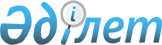 "Құрылыс статистикасы бойынша жалпымемлекеттік статистикалық байқаулардың статистикалық нысандары мен оларды толтыру жөніндегі нұсқаулықтарды бекіту туралы" Қазақстан Республикасы Ұлттық экономика министрлігінің Статистика комитеті төрағасының 2014 жылғы 27 қазандағы № 26 бұйрығына өзгерістер енгізу туралыҚазақстан Республикасы Ұлттық экономика министрлігі Статистика комитеті төрағасының 2015 жылғы 16 қыркүйектегі № 141 бұйрығы. Қазақстан Республикасының Әділет министрлігінде 2015 жылы 23 қазанда № 12194 болып тіркелді

      «Мемлекеттік статистика туралы» Қазақстан Республикасының 2010 жылғы 19 наурыздағы Заңының 12-бабының 3) және 8) тармақшаларына, сондай-ақ Қазақстан Республикасы Ұлттық экономика министрінің 2014 жылғы 30 қыркүйектегі № 33 бұйрығымен бекітілген (Нормативтік құқықтық актілерді мемлекеттік тіркеу тізілімінде № 9779 болып тіркелген) Қазақстан Республикасы Ұлттық экономика министрлігінің Статистика комитеті туралы ереженің 13-тармағы 9) тармақшасына сәйкес, БҰЙЫРАМЫН:



      1. «Құрылыс статистикасы бойынша жалпымемлекеттік статистикалық байқаулардың статистикалық нысандары мен оларды толтыру жөніндегі нұсқаулықтарды бекіту туралы» Қазақстан Республикасы Ұлттық экономика министрлігінің Статистика комитеті төрағасының 2014 жылғы 27 қазандағы № 26 бұйрығына (Нормативтік құқықтық актілерді мемлекеттік тіркеу тізілімінде № 9916 болып тіркелген, 2015 жылғы 2 ақпанда «Әділет» ақпараттық-құқықтық жүйесінде және 2015 жылғы 1 тамыздағы № 145 (28623) «Егемен Қазақстан» газетінде жарияланған) мынандай өзгерістер енгізілсін:



      бұйрыққа өзгеріс орыс тіліндегі мәтінге енгізіледі, қазақ тіліндегі мәтін өзгеріссіз қалады;



      1-тармақтың 13), 14) тармақшалары мынадай редакцияда жазылсын:



      «13) «Құрылыс-монтаж жұмыстарын жүргізе бастағанына хабарлама туралы сауалнама» (коды 0462102, индексі Ғ-001, кезеңділігі жартыжылдық) жалпымемлекеттік статистикалық байқаудың статистикалық нысаны осы бұйрықтың 9-қосымшасына сәйкес;



      14) «Құрылыс-монтаж жұмыстарын жүргізе бастағанына хабарлама туралы сауалнама» (коды 0462102, индексі Ғ-001, кезенділігі жартыжылдық) жалпымемлекеттік статистикалық байқаудың статистикалық нысанын толтыру жөніндегі нұсқаулық осы бұйрықтың 10-қосымшасына сәйкес;»;



      1, 2, 3, 4, 7, 8, 9, 10, 13, 14-қосымшалар осы бұйрықтың 1, 2, 3, 4, 5, 6, 7, 8, 9, 10-қосымшаларына сәйкес редакцияда жазылсын.



      2. Қазақстан Республикасы Ұлттық экономика министрлігі Статистика комитетінің Статистикалық қызметті жоспарлау басқармасы Заң басқармасымен бірлесіп заңнамада белгіленген тәртіппен:



      1) осы бұйрықтың Қазақстан Республикасы Әділет министрлігінде мемлекеттік тіркелуін қамтамасыз етсін;



      2) осы бұйрықты Қазақстан Республикасы Әділет министрлігінде мемлекеттік тіркелгеннен кейін он күнтізбелік күн ішінде мерзімді баспасөз басылымдарында және «Әділет» ақпараттық-құқықтық жүйесінде ресми жариялауға жіберсін;



      3) осы бұйрықтың Қазақстан Республикасы Ұлттық экономика министрлігі Статистика комитетінің интернет-ресурсында жариялануын қамтамасыз етсін.



      3. Қазақстан Республикасы Ұлттық экономика министрлігі Статистика комитетінің Статистикалық қызметті жоспарлау басқармасы осы бұйрықты Қазақстан Республикасы Ұлттық экономика министрлігі Статистика комитетінің құрылымдық бөлімшелеріне және аумақтық органдарына жұмыс бабында басшылыққа алу үшін жеткізсін.



      4. Осы бұйрықтың орындалуын бақылауды өзіме қалдырамын.



      5. Осы бұйрық ресми жариялауға жатады және 2016 жылғы 1 қаңтардан бастап қолданысқа енгізіледі.      Қазақстан Республикасы

      Ұлттық экономика министрлігі

      Статистика комитетінің төрағасы            Ә. Смайылов

Қазақстан Республикасы Ұлттық 

экономика министрлігі Статистика

комитеті төрағасының     

2015 жылғы 16 қыркүйектегі   

№ 141 бұйрығына 1-қосымша   1. Құрылыс жұмыстарының орындалған аумағын (облыс, қала, аудан, елді мекен) көрсетіңіз

Укажите территорию (область, город, район, населенный пункт) выполнения строительных работӘкімшілік-аумақтық объектілер жіктеуішіне сәйкес аумақтың коды (статистикалық нысанды қағаз тасығышта тапсыру кезінде статистика органының қызметкерлері толтырады)

Код территории согласно Классификатору административно -  территориальных объектов (заполняется работником органа статистики при сдаче статистической формы на бумажном носителе)2. Орындалған құрылыс жұмыстарының (көрсетілген қызметтердің) көлемі туралы деректерді көрсетіңіз, мың теңгемен

Укажите данные об объемах выполненных строительных работ (услуг), в тысячах тенге3. ЭҚЖЖ1 сәйкес «Құрылыс» (41-43 кодтары) саласы бойынша орындалған құрылыс жұмыстарының (көрсетілген қызметтерінің) түрлері бойынша көлемі туралы деректерді көрсетіңіз, мың теңгемен

Укажите данные об объемах выполненных строительных работ (услуг) по видам в соответствии с ОКЭД по отрасли «Строительство» (коды 41-43), в тысячах тенге4. Орындалған құрылыс жұмыстарының (көрсетілген қызметтердің) көлемі туралы деректерді салынып жатқан объектілер түрлері бойынша ЭҚЖЖ-ға сәйкес көрсетіңіз, мың теңгемен

Укажите данные об объемах выполненных строительных работ (услуг) по видам строящихся объектов в соответствии с ОКЭД, в тысячах тенге_____________________________________________________________________________

1Мұнда және бұдан әрі ЭҚЖЖ - Қазақстан Республикасы Ұлттық экономика министрлігі Статистика комитетінің www.stat.gov.kz Интернет-ресурсында «Жіктеуіштер» бөлімінде орналасқан Экономикалық қызмет түрлерінің номенклатурасы

Здесь и далее ОКЭД - Номенклатура видов экономической деятельности, размещенный на интернет-ресурсе Комитета по статистике Министерства Национальной экономики Республики Казахстан в разделе «Классификаторы» www.stat.gov.kz

2Мұнда және бұдан әрі ЭҚЖЖ, Б бағанында толтыру кезінде код 5 белгіге дейін көрсетіледі

Здесь и далее ОКЭД, в графе Б при заполнении указывается код до 5 знаковАтауы                              Мекенжайы

Наименование ______________________ Адрес _______________________

_______________________________________________________________Телефоны __________________________________Электрондық пошта мекенжайы

Адрес электронной почты      ________________Алғашқы деректерді жариялауға келісеміз

Согласны на опубликование первичных данных     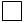 Алғашқы деректерді жариялауға келіспейміз

Не согласны на опубликование первичных данных  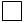 Орындаушы

Исполнитель ___________________________________ _____________________

тегі, аты және әкесінің аты (бар болған жағдайда)  телефоны

фамилия, имя и отчество (при его наличии)Бас бухгалтер

Главный бухгалтер _____________________________ _____________________

тегі, аты және әкесінің аты (бар болған жағдайда)   қолы

фамилия, имя и отчество (при его наличии)              подписьБасшы

Руководитель___________________________________ _____________________

тегі, аты және әкесінің аты (бар болған жағдайда)   қолы

фамилия, имя и отчество (при его наличии)              подпись                              Мөрдің орны (бар болған жағдайда)

                                 Место для печати (при наличии)

Қазақстан Республикасы Ұлттық  

экономика министрлігі Статистика

комитеті төрағасының     

2015 жылғы 16 қыркүйектегі   

№ 141 бұйрығына 2-қосымша    

Қазақстан Республикасы Ұлттық  

экономика министрлігі Статистика

комитеті төрағасының      

2014 жылғы 27 қазандағы    

№ 26 бұйрығына 2-қосымша     

«Орындалған құрылыс жұмыстары (көрсетілген қызметтер) туралы есеп» жалпымемлекеттік статистикалық байқаудың статистикалық нысанын толтыру жөніндегі нұсқаулық

(коды 0421101, индексі 1-КС, кезеңділігі айлық)

      1. Осы «Орындалған құрылыс жұмыстары (көрсетілген қызметтер) туралы есеп» (коды 0421101, индексі 1-КС, кезеңділігі айлық) жалпымемлекеттік статистикалық байқаудың статистикалық нысанын толтыру жөніндегі нұсқаулық «Мемлекеттік статистика туралы» Қазақстан Республикасы Заңының 12-бабы 8) тармақшасына сәйкес әзірленген және «Орындалған құрылыс жұмыстары (көрсетілген қызметтер) туралы есеп» (коды 0421101, индексі 1-КС, кезеңділігі айлық) жалпымемлекеттік статистикалық байқаудың статистикалық нысанын (бұдан әрі – Cтатистикалық нысан) толтыруды нақтылайды.



      2. Келесі анықтамалар осы статистикалық нысанды толтыру мақсатында қолданылады:



      1) ғимаратты (имаратты, жабдықты, коммуникацияларды, тұрғын үй-коммуналдық мақсаттағы объектілерді) ағымдағы жөндеу – ғимараттың (имараттың, жабдықтың, коммуникациялардың, тұрғын үй-коммуналдық мақсаттағы объектілердің) жарамдылығын немесе жұмысқа қабілеттілігін қалпына келтіру, құраушы бөлшектердің шектеулі номенклатурасын нормативтік және техникалық құжаттамада белгіленген көлемде ауыстыру немесе қалпына келтіру арқылы оның ресурстарын ішінара қалпына келтіру үшін орындалатын жөндеу;



      2) ғимараттар мен имараттарды күрделі жөндеу – ғимараттың (имараттың) кейбір бөліктерін немесе тұтас конструкцияларды, бөлшектерді немесе инженерлік-техникалық жабдықты тозуына және бұзылуына байланысты қайта қалпына келтіру және ұзақ қызмет ететін, үнемді, олардың пайдалану көрсеткіштерін жақсартатындарға ауыстыру бойынша жұмыстар;



      3) құрылыс-монтаж жұмыстары – ғимараттар мен имараттарды тұрғызу, кеңейту, қайта құрылымдау, техникалық қайта жарақтандыру бойынша құрылыс жұмыстары; энергетикалық, технологиялық және басқа да жабдықтарды монтаждау жұмыстары;



      4) тұрғын үй құрылысы – жеке және көп пәтерлі тұрғын үйлер, жатақханалар, әлеуметтік топтарға арналған тұрғын ғимараттардың құрылысы.



      3. Орындалған құрылыс жұмыстарының көлемі жасалған мердігерлік шарттар бойынша заңды тұлғалармен орындалған көлемді көрсетеді. Қосалқы мердігерлік шарт жасалған жағдайда, қосалқы мердігерлік ұйым орындаған құрылыс жұмыстарының көлемі жеке көрсетіледі, өз кезегінде мердігер өзінің көлемін қосалқы мердігермен орындалған құрылыс жұмыстарының көлемінсіз көрсетеді, яғни мердігерлік ұйымдар өз күшімен орындаған құрылыс жұмыстарының көлемін көрсетеді.

      Мердігерлік және қосалқы мердігерлік ұйымдардың статистикалық нысанында орындалған жұмыстардың көлемдерін көрсету үшін негіздеме бастапқы есепке алу деректері және тапсырыс беруші қол қойған, орындалған жұмыстардың көлемі туралы тиісті құжаттар болып табылады.

      Егер құрылымдық және оқшауланған бөлімшеге заңды тұлға статистикалық нысанды тапсыру бойынша өкілеттік берген болса, онда ол статистикалық нысанды өзінің орналасқан жері бойынша тапсырады. Егер құрылымдық және оқшауланған бөлімшенің мұндай өкілеттігі жоқ болса заңды тұлға құрылымдық және оқшауланған бөлімшелерінің бөлінісінде олардың орналасқан жерін көрсетіп статистикалық нысанды тапсырады.

      Екі және одан да көп облыстар аумағында құрылысты жүзеге асырушы заңды тұлғалар және (немесе) олардың құрылымдық және оқшауланған бөлімшелері, статистикалық нысанды әрбір аумақ бойынша ақпаратты бөле көрсетіп, жеке бланктерде тапсырады, яғни деректер құрылыс жұмыстарының орындалған жері бойынша көрсетіледі.



      4. Құрылыс жұмыстарының көлеміне құрылыс сметасында қарастырылмаған жұмыстар көлемі кірмейді, сондай-ақ:



      1) мұнай және газ ұңғымаларын бұрғылаумен, сондай-ақ ұңғымаларды өңдеумен (су ұңғымаларын қоспағанда – Экономикалық қызмет түрлерінің жалпы жіктеуішінің коды - 42.21), сынақ және барлау мақсатында бұрғылау бойынша қосымша жұмыстар, мұнай және газ ұңғымаларының негізін салу, цементтеумен байланысты жұмыстардың көлемі;



      2) топырақ құнарлығын қалпына келтіру, көмір шахталары қызметінің зардаптарын (топырақ шөкеннен кейінгі ойпаттарды, көлдерді, сазды, және басқаларды) жою бойынша жұмыстардың көлемі қосылмайды.

      Орындалған құрылыс жұмыстарының көлемі қосылған құн салығынсыз және акцизсіз көрсетіледі.



      5. 2-бөлімнің 2-бағанында «Бизнестің жол картасы 2020» бағдарламасы аясында орындалған құрылыс жұмыстарының көлемі көрсетіледі.

      2-бөлімнің 3-жолында мұнай-газ секторында орындалған құрылыс жұмыстарының көлемі көрсетіледі.



      6. 3-бөлімде орындалған құрылыс жұмыстарының түрлері Экономикалық қызмет түрлерінің номенклатурасына сәйкес «Құрылыс» саласының 41-43 кодтары бойынша толтырылады.



      7. 4-бөлімде құрылыс жұмыстарының көлемі Экономикалық қызмет түрлерінің номенклатурасына сәйкес салынып жатқан объектілер түрлері бойынша көрсетіледі.



      8. Осы статистикалық нысанды тапсыру қағаз жеткізгіште немесе электрондық форматта жүзеге асырылады. Статистикалық нысанды электрондық форматта толтыру Қазақстан Республикасы Ұлттық экономика министрлігі Статистика комитетінің интернет-ресурсында (www.stat.gov.kz) орналастырылған «Деректерді он-лайн режимде жинау» ақпараттық жүйесін қолдану арқылы жүзеге асырылады.

      Ескерту: Х – аталған айқындама толтыруға жатпайды.

      9. Арифметикалық-логикалық бақылау:

      2-бөлім 1-жол = 1.1-1.3 жолдарының қосындысы, әр баған үшін;

      2-бөлім 1-баған > 2-бағаннан, әр жол үшін;

      3-бөлім «Барлығы» жолы = 1-баған бойынша жолдардың қосындысы;

      4-бөлім «Барлығы» жолы = 1-баған бойынша жолдардың қосындысы;

      Бөлімдер арасындағы бақылау:

      2-бөлімнің 1-жолы = 3-бөлімдегі «Барлығы» жолына;

      2-бөлімнің 1-жолы = 4-бөлімдегі «Барлығы» жолына.

Қазақстан Республикасы Ұлттық 

экономика министрлігі Статистика

комитеті төрағасының      

2015 жылғы 16 қыркүйектегі   

№ 141 бұйрығына 3-қосымша   1. Құрылыс жұмыстарының орындалған аумағын (облыс, қала, аудан, елді мекен) көрсетіңіз

Укажите территорию (область, город, район, населенный пункт) выполнения строительных работӘкімшілік-аумақтық объектілер жіктеуішіне сәйкес аумақтың коды (статистикалық нысанды қағаз тасығышта тапсыру кезінде статистика органының қызметкерлері толтырады)

Код территории согласно Классификатору административно -  территориальных объектов (заполняется работником органа статистики при сдаче статистической формы на бумажном носителе)2. Орындалған құрылыс жұмыстарының (көрсетілген қызметтердің) көлемі туралы деректерді көрсетіңіз, мың теңгемен

Укажите данные об объемах выполненных строительных работ (услуг), в тысячах тенге3. ЭҚЖЖ1 сәйкес «Құрылыс» (41-43 кодтары) саласы бойынша орындалған құрылыс жұмыстарының (көрсетілген қызметтерінің) көлемі туралы деректерді көрсетіңіз, мың теңгемен

Укажите данные об объемах выполненных строительных работ (услуг) по видам в соответствии с ОКЭД по отрасли «Строительство» (коды 41-43), в тысячах тенге4. Орындалған құрылыс жұмыстарының (көрсетілген қызметтердің) көлемі туралы деректерді салынып жатқан объектілер түрлері бойынша ЭҚЖЖ-ға сәйкес көрсетіңіз, мың теңгемен

Укажите данные об объемах выполненных строительных работ (услуг) по видам строящихся объектов в соответствии с ОКЭД, в тысячах тенге_____________________________________________________________________

1Мұнда және бұдан әрі ЭҚЖЖ - Қазақстан Республикасы Ұлттық экономика министрлігі Статистика комитетінің www.stat.gov.kz Интернет-ресурсында «Жіктеуіштер» бөлімінде орналасқан Экономикалық қызмет түрлерінің номенклатурасы

Здесь и далее ОКЭД - Номенклатура видов экономической деятельности, размещенный на интернет-ресурсе Комитета по статистике Министерства Национальной экономики Республики Казахстан в разделе «Классификаторы» www.stat.gov.kz

2Мұнда және бұдан әрі ЭҚЖЖ, Б бағанында толтыру кезінде код 5 белгіге дейін көрсетіледі

Здесь и далее ОКЭД, в графе Б при заполнении указывается код до 5 знаков5. Қызметтің қосалқы түрлері бойынша өндірілген өнім және көрсетілген қызмет көлемі туралы ақпаратты көрсетіңіз, мың теңгемен

Укажите информацию об объеме произведенной продукции и оказанных услуг по вторичным видам деятельности,  в тысячах тенгеАтауы                              Мекенжайы

Наименование ______________________ Адрес _______________________

_______________________________________________________________Телефоны __________________________________Электрондық пошта мекенжайы

Адрес электронной почты      ________________Алғашқы деректерді жариялауға келісеміз

Согласны на опубликование первичных данных      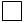 Алғашқы деректерді жариялауға келіспейміз

Не согласны на опубликование первичных данных   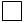 Орындаушы

Исполнитель ___________________________________ _____________________

тегі, аты және әкесінің аты (бар болған жағдайда)  телефоны

фамилия, имя и отчество (при его наличии)Бас бухгалтер

Главный бухгалтер _____________________________ _____________________

тегі, аты және әкесінің аты (бар болған жағдайда)   қолы

фамилия, имя и отчество (при его наличии)              подписьБасшы

Руководитель___________________________________ _____________________

тегі, аты және әкесінің аты (бар болған жағдайда)   қолы

фамилия, имя и отчество (при его наличии)              подпись                              Мөрдің орны (бар болған жағдайда)

                                 Место для печати (при наличии)

Қазақстан Республикасы Ұлттық  

экономика министрлігі Статистика

комитеті төрағасының     

2015 жылғы 16 қыркүйектегі

№ 141 бұйрығына 4-қосымша    

Қазақстан Республикасы Ұлттық  

экономика министрлігі Статистика

комитеті төрағасының     

2015 жылғы 27 қазандағы    

№ 26 бұйрығына 4-қосымша     

«Орындалған құрылыс жұмыстары (көрсетілген қызметтер) туралы есеп» жалпымемлекеттік статистикалық байқаудың статистикалық нысанын толтыру жөніндегі нұсқаулық

(коды 0411104, индексі 1-КС, кезеңділігі жылдық)

      1. Осы «Орындалған құрылыс жұмыстары (көрсетілген қызметтер) туралы есеп» (коды 0411104, индексі 1-КС, кезеңділігі жылдық) жалпымемлекеттік статистикалық байқаудың статистикалық нысанын толтыру жөніндегі нұсқаулық «Мемлекеттік статистика туралы» Қазақстан Республикасы Заңының 12 - бабы 8) тармақшасына сәйкес әзірленген және «Орындалған құрылыс жұмыстары (көрсетілген қызметтер) туралы есеп» (коды 0411104, индексі 1-КС, кезеңділігі жылдық) жалпымемлекеттік статистикалық байқаудың статистикалық нысанын (бұдан әрі – cтатистикалық нысан) толтыруды нақтылайды.



      2. Келесі анықтамалар аталған статистикалық нысанды толтыру мақсатында қолданылады:



      1) ғимаратты (имаратты, жабдықты, коммуникацияларды, тұрғын үй-коммуналдық мақсаттағы объектілерді) ағымдағы жөндеу – ғимараттың (имараттың, жабдықтың, коммуникациялардың, тұрғын үй-коммуналдық мақсаттағы объектілердің) жарамдылығын немесе жұмысқа қабілеттілігін қалпына келтіру, құраушы бөлшектердің шектеулі номенклатурасын нормативтік және техникалық құжаттамада белгіленген көлемде ауыстыру немесе қалпына келтіру арқылы оның ресурстарын ішінара қалпына келтіру үшін орындалатын жөндеу;



      2) ғимараттар мен имараттарды күрделі жөндеу – ғимараттың (имараттың) кейбір бөліктерін немесе тұтас конструкцияларды, бөлшектерді немесе инженерлік-техникалық жабдықты тозуына және бұзылуына байланысты қайта қалпына келтіру және ұзақ қызмет ететін, үнемді, олардың пайдалану көрсеткіштерін жақсартатындарға ауыстыру бойынша жұмыстар;



      3) жасыл құрылыс – қоршаған ортаға әсері аз құрылыс түрі және ғимаратты пайдалануға беру;



      4) құрылыс-монтаж жұмыстары – ғимараттар мен имараттарды тұрғызу, кеңейту, қайта құрылымдау, техникалық қайта жарақтандыру бойынша құрылыс жұмыстары; энергетикалық, технологиялық және басқа да жабдықтарды монтаждау жұмыстары



      5) құрылыстың шаруашылық әдісі мердігерлік ұйымның қатысуынсыз өз бетімен өзінің қажеттіліктері үшін құрылыс-монтаж жұмыстарын және жөндеу-құрылыс жұмыстарын жасайтын, құрылыс үшін қаражаттары бар кәсіпорын арқылы сипатталады;



      6) терможаңғырту – үйлердің, құрылыстардың, ғимараттардың жылу энергиясы ысырабының азаюына әкелетін, олардың жылу техникалық сипаттамасын жақсарту жөніндегі іс-шара;



      7) тұрғын үй құрылысы – жеке және көп пәтерлі тұрғын үйлер, жатақханалар, әлеуметтік топтарға арналған тұрғын ғимараттардың құрылысы;



      8) экологиялық таза өнім – бұл экологиялық таза технологиялар мен жабдықтардың көмегімен өндірілген, құрамындағы зиянды заттар қоршаған ортаға және адамның денсаулығына залал келтірмейтін, қолайлы қоршаған ортаға тасымалданған және сақталған өнім;



      9) энергия тиімділігі (энергетикалық тиімділік) – энергетикалық ресурстарды пайдаланудан болған пайдалы әсердің осы әсерді алу мақсатында өндірілген энергетикалық ресурстардың шығындарына қатынасын көрсететін сипаттамалар.



      3. Орындалған құрылыс жұмыстарының көлемі жасалған мердігерлік шарттар бойынша заңды тұлғалармен орындалған көлемді көрсетеді. Қосалқы мердігерлік шарт жасалған жағдайда, қосалқы мердігерлік ұйым орындаған құрылыс жұмыстарының көлемі жеке көрсетіледі, өз кезегінде мердігер өзінің көлемін қосалқы мердігермен орындалған құрылыс жұмыстарының көлемінсіз көрсетеді, яғни мердігерлік ұйымдар өз күшімен орындаған құрылыс жұмыстарының көлемін көрсетеді.

      Мердігерлік және қосалқы мердігерлік ұйымдардың статистикалық нысанында орындалған жұмыстардың көлемдерін көрсету үшін негіздеме бастапқы есепке алу деректері және тапсырыс беруші қол қойған, орындалған жұмыстардың көлемі туралы тиісті құжаттар болып табылады.

      Егер құрылымдық және оқшауланған бөлімшеге заңды тұлға статистикалық нысанды тапсыру бойынша өкілеттік берген болса, онда ол статистикалық нысанды өзінің орналасқан жері бойынша тапсырады. Егер құрылымдық және оқшауланған бөлімшенің мұндай өкілеттігі жоқ болса, заңды тұлға құрылымдық және оқшауланған бөлімшелерінің бөлінісінде, олардың орналасқан жерін көрсетіп, статистикалық нысанды тапсырады.

      Екі және одан да көп облыстар аумағында құрылысты жүзеге асырушы заңды тұлғалар және (немесе) олардың құрылымдық және оқшауланған бөлімшелері статистикалық нысанды әрбір аумақ бойынша ақпаратты бөле көрсетіп, жеке бланкілерде тапсырады, яғни деректер құрылыс жұмыстарының орындалған жері бойынша көрсетіледі.



      4. Құрылыс жұмыстарының көлеміне құрылыс сметасында қарастырылмаған жұмыстар құны кірмейді, сондай-ақ:



      1) мұнай және газ ұңғымаларын бұрғылаумен, сондай-ақ ұңғымаларды өңдеумен (су ұңғымаларын қоспағанда – Экономикалық қызмет түрлерінің жалпы жіктеуішінің коды - 42.21), сынақ және барлау мақсатында бұрғылау бойынша қосымша жұмыстар, мұнай және газ ұңғымаларының негізін салу, цементтеумен байланысты жұмыстардың құны;



      2) топырақ құнарлылығын қалпына келтіру, көмір шахталары қызметінің зардаптарын (топырақ шөкеннен кейінгі ойпаттарды, көлдерді, сазды, және басқаларды) жою бойынша жұмыстар құны қосылмайды;

      Орындалған құрылыс жұмыстарының көлемі қосылған құн салығынсыз және акцизсіз көрсетіледі.



      5. 2-бөлімнің 2-бағанында «Бизнес 2020 жол картасы» бағдарламасы аясында орындалған құрылыс жұмыстарының көлемі көрсетіледі.

      2-бөлімнің «Жасыл» құрылыс 3-жолында энергетикалық тиімділік және энергия үнемдеу (жаңа объектілір салу кезінде жаңа технологиялар қолдану, бар ғимараттарды қайта жаңғырту кезінде терможаңғырту және экологиялық таза құрылыс материалдарын қолдану) стандарттарына сәйкес орындалған құрылыс жұмыстарының көлемін көрсету қажет.

      2-бөлімнің 4-жолында мұнай-газ секторында орындалған құрылыс жұмыстарының көлемі көрсетіледі.



      6. 3-бөлімде орындалған құрылыс жұмыстарының түрлері Экономикалық қызмет түрлерінің номенклатурасына сәйкес «Құрылыс» саласының 41-43 кодтары бойынша толтырылады.



      7. 4-бөлімде құрылыс жұмыстарының көлемі Экономикалық қызмет түрлерінің номенклатурасына сәйкес салынып жатқан объектілер түрлері бойынша бөлінеді.



      8. 5-бөлімде Экономикалық қызмет түрлерінің номенклатурасына сәйкес қосалқы қызмет түрлері бойынша өндірілген өнім және көрсетілген қызмет көлемі көрсетіледі.



      9. Осы статистикалық нысанды тапсыру қағаз жеткізгіште немесе электрондық форматта жүзеге асырылады. Статистикалық нысанды электрондық форматта толтыру Қазақстан Республикасы Ұлттық экономика министрлігі Статистика комитетінің интернет-ресурсында (www.stat.gov.kz) орналастырылған «Деректерді он-лайн режимде жинау» ақпараттық жүйесін қолдану арқылы жүзеге асырылады.

      Ескерту: Х – аталған айқындама толтыруға жатпайды.



      10. Арифметикалық-логикалық бақылау:

      1) 2-бөлім

      1-жол = 1.1-1.3 жолдарының қосындысы, әр баған үшін;

      1.1-жол > 1.1.1 жолдан;

      1-баған > 2-бағаннан, әр жол үшін.

      2) 3-бөлім

      «Барлығы» жолы = 1-баған бойынша жолдардың қосындысы.

      3) 4-бөлім

      «Барлығы» жолы = 1-баған бойынша жолдардың қосындысы.

      4) Бөлімдер арасындағы бақылау:

      2-бөлімнің 1-жолы = 3-бөлімдегі «Барлығы» жолына;

      2-бөлімнің 1-жолы = 4-бөлімдегі «Барлығы» жолына.

Қазақстан Республикасы Ұлттық 

экономика министрлігі Статистика

комитеті төрағасының      

2015 жылғы 16 қыркүйектегі   

№ 141 бұйрығына 5-қосымша   1. Пайдалануға берілген объект туралы жалпы мәліметтерді көрсетіңіз

Укажите общие сведения о введенном в эксплуатацию объекте1.1 Есептің реттік нөмірі

Порядковый номер отчета1.2 Объект түрінің атауы1

Наименование вида объекта1.3 Объектінің орналасқан жері (облыс, қала, аудан, елді мекен)

Местонахождение объекта (область, город, район, населенный пункт)1.4 «Объектілер және қуаттар түрлерінің тізбесіне» сәйкес объект түрінің коды (статистикалық нысанды қағаз тасығышта тапсыру кезінде статистика органының қызметкерімен толтырылады)

Код вида объекта согласно «Перечню видов объектов и мощностей» 

(заполняется работником органа статистики при сдаче статистической формы на бумажном носителе)1.5 «Әкімшілік-аумақтық объектілер жіктеуішіне» сәйкес объектінің орналасқан жерінің коды (статистикалық нысанды қағаз тасығышта тапсыру кезінде статистика органының қызметкерімен толтырылады)

Код местонахождения объекта согласно «Классификатору административно-территориальных объектов» (заполняется работником органа статистики при сдаче статистической формы на бумажном носителе)1.6 Объекті (-лер) саны2

Количество объекта (-ов)        2. Құрылыстың басым қаржыландыру көзін «» белгісімен көрсетіңіз

Отметьте знаком «» преобладающий источник финансирования строительства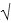 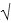 2.1 Республикалық бюджет

Республиканский бюджет         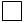 2.2 Жергілікті бюджет

Местный бюджет                 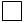 2.3 Меншікті қаражат

Собственные средства           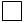 2.4 Банктердің кредиттері

Кредиты банков                                           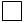 2.4.1 Шетелдік банктердің кредиттері

Кредиты иностранных банков                               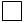 2.5 Басқа да қарыз қаражаты

Другие заемные средства                                  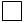 2.5.1 Резидент еместердің басқа да қарыз қаражаты

Другие заемные средства нерезидентов                     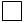 3. Құрылыстың басым сипатын «v» белгісімен көрсетіңіз

Отметьте знаком «v» преобладающий характер строительства3.1 Жаңа құрылыс                 3.3 Кеңейту

Новое строительство               Расширение          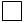 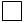 3.2 Қайта жаңарту

Реконструкция            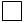 3.4 Техникамен қайта жарақтандыру

Техническое перевооружение                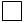 4. Жаңа ғимараттар санын көрсетіңіз, бірлік

Укажите количество новых зданий, единиц             5. Жаңа тұрғын немесе тұрғын емес ғимараттар, жаңа тұрғын ғимараттағы кіріктіре - жапсарластыра салынған үй-жайлар немесе қолданыстағы ғимаратқа жапсаржай (қондыра салынған үй-жай) пайдалануға берілген жағдайда, мыналарды көрсетіңіз:

При вводе в эксплуатацию нового жилого или нежилого здания, встроенно-пристроенного помещения в новом жилом здании или пристройки (надстройки)  к существующему зданию укажите:5.1 Жалпы құрылыс көлемі, текше метр

Общий строительный объем,  куб. метров35.2 Ғимараттардың жалпы алаңы, шаршы метр

Общая площадь здания, кв. метров36. Тұрғын үй пайдалануға берілген жағдайда, үйдің түрін «» белгісімен көрсетіңіз

При вводе в эксплуатацию жилого дома отметьте знаком «» тип дома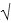 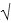 6.1 Жалға берілетін (коммуналдық)

Арендный (коммунальный)                                            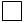 6.2 Жалға берілетін

Арендный                                                           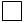 6.3 Жергілікті атқарушы органдарға бюджеттік кредит беру есебінен салынған

Построенный за счет бюджетного кредитования местных исполнительных органов                                                            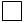 6.4 Коммерциялық (ипотекалық кредит беру жүйесі бойынша сату үшін)

Коммерческий (для продажи по системе ипотечного кредитования)      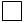 6.5 Басқа

Другой                                                             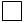 7. Өзге де тұрғын үйлер пайдалануға берілген жағдайда, тұрғын және қосалқы үй-жайлардың жалпы алаңын көрсетіңіз, шаршы метр

При вводе в эксплуатацию прочего жилого здания укажите общую площадь жилых и подсобных помещений, кв. метров8. Тұрғын үй немесе жатақхана пайдалануға берілген жағдайда, үйдің қабаттылығын «v» белгісімен көрсетіңіз

При вводе в эксплуатацию жилого дома или общежития отметьте знаком «v» этажность здания8.1 1 қабатты     8.4 4 қабатты         8.7 20 қабатты және

     1-этажное        4-этажное               одан да биік

                                                 20-этажное и выше 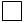 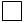 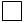 8.2 2 қабатты     8.5 5-9 қабатты

     2-этажное        5-9-этажное    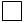 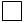 8.3 3 қабатты     8.6 10-19 қабатты

     3-этажное           10-19-этажное  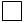 9. Тұрғын үй немесе жатақхана пайдалануға берілген жағдайда, абаттандыру дәрежесін «» белгісімен көрсетіңіз

При вводе в эксплуатацию жилого дома или общежития отметьте знаком «» степень благоустройства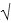 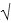 Жабдықталған:

Оборудовано:9.1 сумен жабдықтау             9.6 жеке сужылытқыштардан

     водоснабжение                   ыстық сумен жабдықтау

                                        горячее водоснабжение от

                                        индивидуальных

                                        водонагревателей           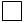 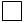 9.2 кәріз                       9.7 тұрақты ванна немесе

     канализация                     сусебезгі

                                        стационарная ванна или душ 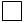 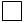 9.3 орталықтан жылыту           9.8 желілік (табиғи) газ

     центральное отопление           газ сетевой (природный)    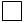 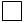 9.4 дербес жылыту (жеке         9.9 сұйытылған газ (балондағы)

    қондырғылардан,                 газ сжиженный (в балонах)  

    қазандықтардан жылыту  

     автономное отопление

    (отопление от индивидуальных

     установок, котлов)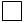 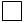 9.5 орталықтан ыстық сумен      9.10 электр плитасы (еденге

    жабдықтау                        қоятын)

     центральное горячее              электроплита              

     водоснабжение                      (напольная)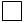 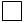 10. Тұрғын үй немесе жатақхана пайдалануға берілген жағдайда, үйдің қабырғаларының басым материалын «» белгісімен көрсетіңіз

При вводе в эксплуатацию жилого дома или общежития отметьте знаком «» преобладающий материал стен здания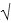 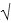 10.1 кірпіш, тас            10.6 ағаш, шпалдар

     кирпич, камень               дерево, шпалы                 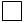 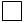 10.2 ірі панелді            10.7 монолитті бетон (темір

      крупнопанельный             бетон)

                                    монолитный бетон (железобетон) 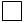 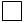 10.3 қаңқа-панелді          10.8 ұялы бетон

     каркасно-панельный           ячеистый бетон                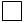 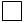 10.4 көлемді-блокты         10.9 саман

      объемно-блочный            саман                          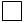 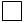 10.5 ірі блокты             10.10 қаңқа-қамысты

      крупноблочный                каркасно-камышитовый         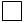 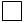                                10.11 басқа да қабырға

                                      материалдары

                                      другие стеновые материалы    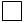 _____________________________________________________________________

1Мұнда және бұдан әрі Қазақстан Республикасы Ұлттық экономика министрлігі Статистика комитетінің Интернет-ресурсында «Респонденттерге» бөлімінде орналасқан «Объектілер және қуаттар түрлерінің тізбесіне» сәйкес толтырылады

Здесь и далее заполняется согласно «Перечню видов объектов и мощностей», размещенный на Интернет-ресурсе Комитета по статистике Министерства Национальной экономики Республики Казахстан в разделе «Для респондентов»

2Есепті жылы барлық көрсеткіштер бойынша бірдей бірнеше объектілер пайдалануға берілген жағдайда олардың жалпы саны көрсетіледі

В случая ввода в эксплуатацию в отчетном году одновременно нескольких идентичных по всем показателям объектов указывается суммарное количество

3Здесь и далее - куб метр - кубический метр, кв. метр - квадратный метрАтауы                              Мекенжайы

Наименование ______________________ Адрес _______________________

_______________________________________________________________Телефоны __________________________________Электрондық пошта мекенжайы

Адрес электронной почты      ________________Алғашқы деректерді жариялауға келісеміз

Согласны на опубликование первичных данных      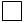 Алғашқы деректерді жариялауға келіспейміз

Не согласны на опубликование первичных данных   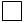 Орындаушы

Исполнитель ___________________________________ _____________________

тегі, аты және әкесінің аты (бар болған жағдайда)  телефоны

фамилия, имя и отчество (при его наличии)Бас бухгалтер

Главный бухгалтер _____________________________ _____________________

тегі, аты және әкесінің аты (бар болған жағдайда)   қолы

фамилия, имя и отчество (при его наличии)              подписьБасшы

Руководитель___________________________________ _____________________

тегі, аты және әкесінің аты (бар болған жағдайда)   қолы

фамилия, имя и отчество (при его наличии)              подпись                              Мөрдің орны (бар болған жағдайда)

                                 Место для печати (при наличии)

Қазақстан Республикасы Ұлттық  

экономика министрлігі Статистика

комитеті төрағасының     

2015 жылғы 16 қыркүйектегі   

№ 141 бұйрығына 6-қосымша    

Қазақстан Республикасы Ұлттық  

экономика министрлігі Статистика

комитеті төрағасының     

2014 жылғы 27 қазандағы    

№ 26 бұйрығына 8-қосымша     

«Объектілерді пайдалануға беру туралы есеп» жалпымемлекеттік

статистикалық байқаудың статистикалық нысанын толтыру жөніндегі нұсқаулық (коды 0441104, индекс 2-КС, кезеңділігі жылдық)

      1. Осы «Объектілерді пайдалануға беру туралы есеп» жалпымемлекеттік статистикалық байқаудың статистикалық нысанын (коды 0441104, индекс 2-КС, кезеңділігі жылдық) толтыру жөніндегі нұсқаулық «Мемлекеттік статистика туралы» Қазақстан Республикасы Заңының 12-бабы 8) тармақшасына сәйкес әзірленген және «Объектілерді пайдалануға беру туралы есеп» жалпымемлекеттік статистикалық байқаудың статистикалық нысанын (коды 0441104, индекс 2-КС, кезеңділігі жылдық) (бұдан әрі - статистикалық нысан) жалпымемлекеттік статистикалық байқаудың статистикалық нысаны толтыру тәртібін нақтылайды.



      2. Келесі анықтамалар аталған статистикалық нысанды толтыру мақсатында қолданылады:



      1) банктердің кредиттері – бұл қарыз алушының қаржы қаражатына қажеттілігін қанағаттандыру үшін, банк белгілі мақсатқа беретін ақшалай қаражаттар;



      2) басқа қарыз қаражаты – шаруашылық жүргізетін субъектіге тиесілі емес, бірақ оның иелігінде уақытша болатын және оның өз қаражатымен бірдей пайдаланылатын ақша қаражаттары, оларға (банк кредиттерінен басқа) басқа ұйымдардың қарыздары, заңды және жеке тұлғалардың, кәсіпорындар құрылтайшылары, заңды және жеке тұлғалардың қарыздары, отандық және шетелдік банктік емес мекемелермен (микрокредиттік ұйымдар), резидент емес заңды және жеке тұлғалармен берілетін қарыздар мен гранттар жатады;



      3) биомасса – органикалық, қазба емес биологиялық туынды материалдар;



      4) биогаз – биомассаны ашыту нәтижесінде алынатын метан, көміртегінің және (немесе) сутегінің монооксиді;



      5) геотермальдық энергия – жер қабатынан бөлінетін жылу, әдетте, қыздырылған су немесе бу түріндегі энергия;



      6) ғимараттың жалпы құрылыс көлемі - бұл плюс, минус 0,00 (жерүсті бөлігі) белгісінен жоғары және осы белгіден төмен (жерасты бөлігі) құрылыс көлемінің жиынтығы. Ғимараттардың жерасты және жерүсті бөліктерінің құрылыс көлемі жоғары беттің шегімен анықталады;



      7) ғимараттардың, құрылымдардың, имараттардың энерготиімділік сыныбы – ғимараттардың, құрылымдардың, имараттардың энергия тұтыну үнемділігінің пайдалану сатысындағы энергия тиімділігін сипаттаушы деңгейі;



      8) жапсаржай (қондырма) – өндірістік ғимараттар мен бөлмелерден өртке қарсы кедергілермен бөлініп тұратын, әкімшілік және тұрмыстық үй-жайларды орналастыруға арналған ғимарат бөлігі;



      9) жалға берілетін (коммуналдық) тұрғын үйлер – тұрғын үй құрылысын дамыту бағдарламасының аясында салынған, халықтың әлеуметтік тұрғыдан қорғалатын топтарына жалға берілетін үйлер;



      10) жалға берілетін тұрғын үйлер – жеке инвестициялар есебінен мемлекеттік емес құрылысшылармен салынған мемлекетке жалға беруге арналған үйлер;



      11) жаңа құрылыс – пайдалануға берілгеннен кейін дербес  теңгерімде болатын, жаңадан салынатын кәсіпорындардың, ғимараттар мен имараттардың, сондай-ақ филиалдар мен жекелеген өндірістердің негізгі, қосалқы және қызмет көрсету мақсатындағы объектілер кешенін салу;



      12) жаңартылатын энергия көздерi – табиғи жаратылыс процестерi есебiнен үздiксiз жаңартылатын энергия көздерi, олар мынадай түрлерді қамтиды: күн сәулесiнiң энергиясы, жел энергиясы, гидродинамикалық су энергиясы; геотермальдық энергия: топырақтың, жерасты суларының, өзендердiң, су айдындарының жылуы, сондай-ақ бастапқы энергия ресурстарының антропогендiк көздерi: биомасса, биогаз және электр және (немесе) жылу энергиясын өндiру үшiн пайдаланылатын органикалық қалдықтардан алынатын өзге де отын;



      13) жел энергиясы – электр энергиясын өндіру үшін жел қозғалтқыштарында пайдаланылатын желдің кинетикалық энергиясы;



      14) жергілікті атқарушы органдарды бюджеттік кредиттеу есебінен салынған тұрғын үйлер – құрылысы тұрғын үй құрылысы бағдарламасы шеңберінде, республикалық бюджеттен жергілікті атқарушы органдарды кредиттеу есебінен салынған үйлер;



      15) жергілікті бюджет қаражаты - жергілікті атқарушы органдардың қарыз алу қаражаттарын қоса алғанда, қайтарымды және қайтарымсыз негізде жергілікті бюджеттен бөлінген қаражат;



      16) имарат – табиғи немесе жасанды кеңістіктік шекаралары бар және өндірістік үдерістерді орындауға, материалдық құндылықтарды орналастыруға және сақтауға немесе адамдарды, жүктерді уақытша орналастыруға (жылжытуға), сондай-ақ жабдықтарды немесе коммуникацияларды орналастыруға (төсеуге, жүргізуге) арналған жасанды ауқымды, тегістікті немесе желілік объект (жерүсті, субеті және (немесе) жерасты, суасты) нысаны;



      17) қайта жаңарту – ғимараттың жұмыс істеуін жақсарту үшін оны қайта құру немесе жұмыс істеп тұрған кәсіпорындарда (стансаларда) өндіріс көлемін арттыруды қарастыратын шаралар кешені;



      18) кеңейту – жұмыс істеп тұрған кәсіпорындағы (имараттағы) қосымша өндіріс құрылысы, сондай-ақ қосымша немесе жаңа өндірістік қуаттар құру мақсатында жұмыс істеп тұрған аумақта немесе оған жанасатын алаңдарда жаңа құрылыс және қолданыстағы жекелеген цехтар мен негізгі, қосалқы және қызмет көрсету мақсатындағы объектілерді кеңейту;



      19) коммерциялық тұрғын үйлер – коммерциялық (мемлекеттік емес) құрылысшылармен әрі қарай ипотекалық кредит беру жүйесі бойынша сату үшін салынған, оның ішінде банктерден ипотекалық кредиттер алған үлескерлер қаражатын тартумен тұрғын үй құрылысындағы үлестік қатысуы туралы келісімшарт бойынша салынған үйлер;



      20) күн энергиясы – тікелей күн сәулесінің астына қойылатын арнайы жартылай өткізгіштік күн пластиналық коллекторлардың көмегімен жылу және электр энергиясына өңделіп айналдырылған күн сәулесінің энергиясы;



      21) құрылыстың нақты құны – құрылыс салушының тапсырыс беруші нақты төлеген сомасында құрылыс және монтаж жұмыстарына, тапсырыс беруші сатып алған жабдықтың, құралдың, мүкәммалдың құнына, жобалау – іздестіру жұмыстары мен шығыстарына; сондай – ақ құрылыс объектісінің мүкәммалдық құнына жатқызылатын залалға күрделі шығындарға нақты жұмсалған сома;



      22) құрылыс объектісі – құрылысына (қайта құрылуына, кеңейтілуіне) дербес объектілік смета құрастырылатын, оған тиесілі барлық жабдықтары, мүкәммалдары, құралдары, галереялары, эстакадалары, ішкі инженерлік жүйелері және коммуникациялары бар жеке үй немесе ғимарат;



      23) меншікті қаражат – кәсіпорындардың, ұйымдардың, халықтың қаражаты;



      24) пәтердің жалпы алаңы - лоджиялар, балкондар, дәліздер, қолайлы ашық алаңдарын ескерумен пәтердің тұрғын және қосалқы үй-жайларының жиынтық алаңы;



      25) резидент еместердің қарыз қаражаттары – шетелдік заңды тұлға және жеке тұлғалардың, банктік емес мекемелердің қарыздары есебінен жүзеге асырылатын инвестициялар;



      26) республикалық бюджет қаражаты – үкіметтің сыртқы қарыздарын қоса алғанда, қайтарымды және қайтарымсыз негізде республикалық бюджеттен бөлінген қаражат;



      27) техникамен қайта жарақтандыруға өндірістің алдыңғы қатарлы техникасы мен технологиясын, механизациясы мен автоматтандыруын енгізу, ескірген және табиғи тозған жабдықтарды жаңарту және жаңа, анағұрлым өнімдірек жабдықтармен ауыстыру негізінде жекелеген өндірістердің, цехтардың және учаскелердің техникалық-экономикалық деңгейін жоғарылату, сондай-ақ жалпы зауыттың шаруашылықты және қосалқы қызметті жетілдіру бойынша іс-шаралары кешені жатады;



      28) тұрғын емес ғимараттар – адамдардың тұрақты тұруынан басқа, өзге мақсаттарда пайдаланылатын ғимарат (әкімшілік үйлер, банк ғимараттары, театрлар, спорттық кешендер, мейрамханалар, барлар, асханалар, ауруханалар, емханалар, санаторийлер, мектептер, бала-бақшалар, зауыттық цехтар, наубайханалар, типографиялар, шаштараздар, шіркеулер, мешіттер, моншалар, автогараждар және басқалар);



      29) тұрғын ғимарат – негізінен, тұрғын үй-жайлардан, сондай-ақ тұрғын емес үй-жайлардан және ортақ мүлік болып табылатын өзге де бөліктерден тұратын құрылыс;



      30) тұрғын үйлердегі кіріктіре-жапсарластыра салынған үй-жайлар - өзге бағытта пайдаланылатын тұрғын емес үй-жайлар (кеңселер, дүкендер, дәмханалар, шаштараздар және тағы басқалар);



      31) тұрғын үйдің (тұрғын ғимарат) жалпы алаңы – барлық тұрғын үй-жайлардың пайдалы алаңдары мен барлық тұрғын емес үй-жайлардың алаңдарының, сондай-ақ ортақ мүлік болып табылатын, тұрғын үй бөлшектері алаңының қосындысы;



      32) шетелдік банктер – тіркелген мемлекетінің заңнамасы бойынша банктік операциялар жүргізуге құқы бар, Қазақстан Республикасының шегінен тыс құрылған банктер және өзге де қаржы институттары;



      33) энергетикалық тиімділік (энергия тиімділігі) – энергетикалық ресурстарды пайдаланудан болған пайдалы әсердің осы әсерді алу мақсатында өндірілген энергетикалық ресурстардың шығындарына қатынасын көрсететін сипаттамалар.



      3. Нысанды толтыру үшін Объектіні пайдалануға қабылдау туралы Мемлекеттік комиссия актісі негіздеме болып табылады.

      Егер құрылымдық және оқшауланған бөлімшелерге заңды тұлға статистикалық нысанды тапсыру бойынша өкілеттік берген болса, онда ол статистикалық нысанды өзінің орналасқан жері бойынша тапсырады. Егер құрылымдық және оқшауланған бөлімшенің мұндай өкілеттілігі жоқ болса, заңды тұлға статистикалық нысанды құрылымдық және оқшауланған бөлімшелер бөлінісінде олардың орналасқан жерін көрсетіп, тапсырады.

      Екі және одан да көп облыстар аумағында объектілерді пайдалануға беруді жүзеге асырушы заңды тұлға және олардың құрылымдық  және оқшауланған бөлімшелері әрбір аумақ бойынша ақпаратты көрсете отырып, жеке бланкілерінде тапсырады, яғни деректер пайдалануға берілген объектілердің орналасқан жері бойынша көрсетіледі.

      Тұрғын ғимараттарға жеке және көп пәтерлі тұрғын үйлер, мамандандырылған үйлер немесе әлеуметтік топтарға арналған (тұрғын ғимараттар, жатақханалар, жетім балалар мен ата-анасының қамқорлығынсыз қалған балаларға арналған мектеп-интернаттар, балалар үйлері, қарттар мен мүгедектерге арналған интернат-үйлер, тұрғылықты мекенжайы жоқ адамдарды бейімдеу орталықтары), сондай-ақ халықтың тұрақты тұруына жарамды басқа да ғимараттар мен құрылыстар жатады.

      Тұрғын жайларға жатын бөлме, қонақ үй, балалар бөлмесі, үй бөлмесі, кітапханалар, асханалар, ойын бөлмелері жатады.

      Тұрғын емес үй-жайларға ішкі қосалқы үй-жайлар: ас-үйлер, қуыс-ас-үйлер, немесе ас-үй, асханадағы ас-үй аймағы, дәліздер, кіреберіс холлдар, санитарлық-гигиеналық бөлмелер (ванналар, себезгі, дәретхана, аралас санитарлық торап, сауна), гардероб, жылу генераторларына арналған үй-жайлар жатады.

      Әрбір объектіге жеке-жеке бланк толтырылады. Есепті жылы барлық көрсеткіштер бойынша (түрі, орналасқан жері, қаржыландыру көзі, тұрғын үйдің типі,қабаттылығы және сол сияқты) бірдей бірнеше объектілер бір тапсырыс берушімен пайдалануға берілген жағдайда, респондент тиісті жолда олардың санын көрсетіп, барлық объектілерге бір бланк толтырады. Есептің көрсеткіштері (ғимараттар саны, көлемі, ауданы, нақты құны және тағы басқалар) барлық объектілер бойынша жиынтықталып келтіріледі.



      4. Объектілер кодын статистика органының қызметкері Объектілер және қуаттар түрлерінің тізіміне сәйкес толтырады. Пайдалануға берілген объектілердің қуатын респондент осы тізбеде қарастырылған өлшем бірліктерінде көрсетеді (бір ондық белгімен).

      Объектінің орналасқан жерінің кодын статистика органының қызметкері Әкімшілік-аумақтық объектілер жіктеуішіне сәйкес көрсетеді.



      5. Саяжайларды тұрақты тұру үшін пайдалануға берген жағдайда, оларды жеке тұрғын үйлер ретінде есепке алу қажет.

      Тұрғын үйлер тұрғын емес мақсатымен кіріктіре-жапсарластыра салынған үй-жайларымен пайдалануға берілген жағдайда, үйдің тұрғын бөлігіне жеке нысан, яғни кіріктіре-жапсарластыра салынған үй-жайларды қоспай, және мақсатына қарай әрбір кіріктіре-жапсарластыра салынған үй-жайға бөлек нысан толтырылады.

      Тұрғын емес ғимаратты басқа мақсаттағы ғимараттан қайта жаңарту немесе қайта құрудан кейін пайдалануға беру кезінде, 4-13-бөлімдердің деректері толтырылмайды.

      Тұрғын үйді басқа мақсаттағы ғимараттан қайта жаңарту немесе қайта құрудан кейін пайдалануға беру кезінде, ғимараттардың саны, жалпы құрылыс көлемі, үйлердің қабаттылығы, абаттандыру дәрежесі және үй қабырғаларының материалдарынан басқа барлық көрсеткіштер толтырылады.

      Қуаттар мен объектілерді іске қосу бойынша қираған ғимараттар мен имараттарды қалпына келтіру кезінде, бұрын ақаулық тізімдеме негізінде істен шығарылған және пайдалануға алынған объектілер көрсетіледі.

      Объектілерді пайдалануға секциялап берген жағдайда ғимараттардың саны объект құрылысы толық аяқталып, пайдалануға тұтас берілгеннен соң ғана қойылады.

      Жаңа тұрғын үйдегі жапсарлас салынған үй-жай, жапсарлас-кіріктірме жайлар пайдалануға берілген жағдайда жаңа ғимараттардың саны туралы деректер толтырылмайды. Тұрғын үйлерге жапсаржай (қондырма) пайдалануға берілген жағдайда, 11-бөлімнің 2,3-бағандарын толтыру қажет.

      Егер ғимараттар ортақ бір қабырғамен жалғанатын болса, бірақ олардың әрқайсысы дербес құрылыстық тұтастықты көрсететін болса, онда олар жеке ғимараттар болып саналады және тиісті түрде есепке алынады.

      12-бөлім жаңартылатын энергия көздерін қолданатын объектілер пайдалануға берілген жағдайда толтырылады. Тек қана жаңартылатын энергия көздерін қолданатын объектілер пайдалануға берілген жағдайда «Негізгі түрі» бағаны толтырылады. Жаңартылатын энергия көздерін ішінара қолданатын объектілер пайдалануға берілген жағдайда (негізгі жылу және электрмен қамтамасыз етуден басқа) «Қосалқы түрі» бағаны толтырылады.

      13-бөлім энергия тиімділігі төлқұжаты және техникалық-экономикалық сараптаманың қорытындысы негізінде толтырылады. Пайдалануға берілген объектілердің энергия тиімділігі сыныбы 2.04-21-2204 «Азаматтық ғимараттардың энергия тұтынуы мен жылу  қорғанышы» РК ҚН-ға және 2.04-04-2011 «Ғимараттардың жылу  қорғанышы»  РК ҚН-ға сәйкес толтырылады.

      Статистикалық нысанмен бірге объектілер пайдалануға берілген жағдайда, «Қазақстан Республикасындағы сәулет, қала құрылысы және құрылыс қызметі туралы» (11-тарау) Қазақстан Руспубликасының 2001 жылғы 16 шілдедегі Заңына (№ 1277 және № 1278 2011 жылғы 2 қарашадағы өзгерістермен) сәйкес рәсімделген, салынған объектілерді пайдалануға қабылдау туралы Мемлекеттік қабылдау комиссиясының актісінің және Меншік иесінің объектіні пайдалануға өз бетінше  қабылдау актісінің көшірмелерін беру қажет.



      6. Осы статистикалық нысанды тапсыру қағаз жеткізгіште немесе электронды форматта жүзеге асырылады. Статистикалық нысанды электрондық форматта толтыру Қазақстан Республикасы Ұлттық экономика министрлігі Статистика комитетінің интернет-ресурсында (www.stat.gov.kz) орналастырылған «Деректерді он-лайн режимде жинау» ақпараттық жүйесін қолдану арқылы жүзеге асырылады.



      7. Арифметикалық-логикалық бақылау

      2.1–2.5, 3.1–3.4, 6.1–6.5, 8.1–8.7, 10.1–10.9, 12-12.3-жолдарында бір ғана ұяшық толтырылады. Бұл ретте, егер 2.4.1-жолы толтырылған болса, онда 2.4-жолын толтыру керек және егер 2.5.1-жолы толтырылған болса, онда 2.5-жолын толтыру керек.

      9.3 және 9.4, 9.5 және 9.6, 9.8 және 9.9-жолдары бойынша екі ұяшықтан біреуі ғана толтырылады.

      Егер 4-жолы толтырылса, онда 5.1 және 5.3-жолдары толтырылуы керек.

      11.1-11.8-жолдарында барлық үш баған толтырылуы қажет.

      7-жолы жатақханалар, жетім балалар мен ата-анасының қамқорлығынсыз қалған балаларға арналған мектеп-интернаттар, балалар үйлері, қарттар мен мүгедектерге арналған интернат-үйлер, тұрақты мекен-жайы жоқ адамдарды бейімдеу орталықтары және өзге де тұрғын ғимараттар (тұрғын үйлерден басқа) бойынша толтырылады.

      14-жолы тұрғын үйлерден басқа барлық объектілер үшін толтырылады.

Қазақстан Республикасы   

Ұлттық экономика министрлігі 

Статистика комитеті төрағасының

2015 жылғы 16 қыркүйектегі   

№ 141 бұйрығына 7-қосымша   1. Пайдалануға берілген объект туралы жалпы мәліметтерді көрсетіңіз

Укажите общие сведения о введенном в эксплуатацию объекте1.1 Есептің реттік нөмірі

Порядковый номер отчета1.2 Объект түрінің атауы1

Наименование вида объекта1.3 Объектінің орналасқан жері (облыс, қала, аудан, елді мекен)

Местонахождение объекта (область, город, район, населенный пункт)1.4 «Объектілер және қуаттар түрлерінің тізбесіне» сәйкес объект түрінің коды (статистикалық нысанды қағаз жеткізгіште тапсыру кезінде статистика органының қызметкері толтырады)

Код вида объекта согласно «Перечню видов объектов и мощностей» (заполняется работником органа статистики при сдаче статистической формы на бумажном носителе)1.5 Әкімшілік-аумақтық объектілер жіктеуішіне сәйкес объектінің орналасқан жерінің коды (статистикалық нысанды қағаз жеткізгіште тапсыру кезінде статистика органының қызметкері толтырады)

Код местонахождения объекта согласно Классификатору административно- территориальных объектов (заполняется работником органа статистики при сдаче статистической формы на бумажном носителе)1.6 Экономикалық қызмет түрлерінің номенклатурасына сәйкес объектінің қызмет түрінің коды (статистикалық нысанды қағаз тасығышта тапсыру кезінде статистика органының қызметкері толтырады)

Код вида деятельности объекта согласно Номенклатуре видов экономической деятельности (заполняется работником органа статистики при сдаче статистической формы на бумажном носителе)1.7 Объекті (-лер) саны2

Количество объекта (-ов)2. Құрылыстың басым сипатын «» белгісімен көрсетіңіз

Отметьте знаком «v» преобладающий характер строительства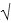 2.1 Жаңа құрылыс                 2.3 Кеңейту

    Новое строительство               Расширение  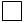 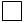 2.2 Қайта жаңарту

    Реконструкция              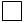 2.4 Техникамен қайта жарақтандыру

    Техническое перевооружение                       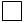 3. Жаңа ғимараттар санын көрсетіңіз, бірлік

   Укажите количество новых зданий, единиц4. Жаңа тұрғын немесе тұрғын емес ғимараттарды, жаңа тұрғын ғимараттағы кіріктіре-жапсарластыра салынған үй-жайларды немесе қолданыстағы ғимаратқа жапсаржай (қондыра салынған үй-жайлар) пайдалануға берілген жағдайда, мыналарды көрсетіңіз:

При вводе в эксплуатацию нового жилого или нежилого здания, встроенно-пристроенного помещения в новом жилом здании или пристройки (надстройки) к существующему зданию укажите:4.1 Жалпы құрылыс көлемі, текше метр

Общий строительный объем, куб. метров34.2 Ғимараттың жалпы алаңы, шаршы метр

Общая площадь здания, кв. метров35. Өзге де тұрғын ғимараттар пайдалануға берілген жағдайда, тұрғын және қосалқы үй-жайлардың жалпы алаңын көрсетіңіз, шаршы метр

При вводе в эксплуатацию прочего жилого здания укажите общую площадь жилых и подсобных помещений, кв. метров6. Тұрғын үй немесе жатақхана пайдалануға берілген жағдайда, үйдің қабаттылығын «» белгісімен көрсетіңіз

При вводе в эксплуатацию жилого дома или общежития отметьте знаком «» этажность здания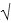 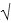 6.1 1 қабатты     6.4 4 қабатты         6.7 20 қабатты және

     1-этажное        4-этажное               одан да биік

                                                 20-этажное и выше 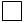 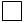 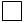 6.2 2 қабатты     6.5 5-9 қабатты

     2-этажное        5-9-этажное    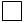 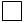 6.3 3 қабатты     6.6 10-19 қабатты

     3-этажное           10-19-этажное  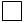 7. Тұрғын үй немесе жатақхана пайдалануға берілген жағдайда, абаттандыру дәрежесін «» белгісімен көрсетіңіз

При вводе в эксплуатацию жилого дома или общежития отметьте знаком «v» степень благоустройства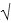 7.1 сумен жабдықтау             7.6 жеке су жылытқыштардан

     водоснабжение                   ыстық сумен жабдықтау

                                        горячее водоснабжение от

                                        индивидуальных

                                        водонагревателей           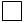 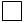 7.2 кәріз                       7.7 тұрақты ванна немесе

     канализация                     сусебезгі

                                        стационарная ванна или душ 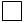 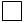 7.3 орталықтан жылыту           7.8 желілік (табиғи) газ

     центральное отопление           газ сетевой (природный)    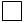 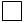 7.4 дербес жылыту (жеке         7.9 сұйытылған газ (балондағы)

    қондырғылардан,                 газ сжиженный (в балонах)  

    қазандықтардан жылыту  

     автономное отопление

    (отопление от индивидуальных

     установок, котлов)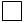 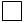 7.5 орталықтан ыстық сумен      7.10 электр плитасы (еденге

    жабдықтау                        қоятын)

     центральное горячее              электроплита              

     водоснабжение                      (напольная)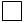 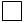 8. Тұрғын үй немесе жатақхана пайдалануға берілген жағдайда, үйдің қабырғаларының басым материалын «» белгісімен көрсетіңіз

При вводе в эксплуатацию жилого дома или общежития отметьте знаком «» преобладающий материал стен здания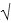 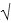 8.1 кірпіш, тас            8.6 ағаш, шпалдар

     кирпич, камень             дерево, шпалы                    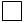 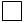 8.2 ірі панелді            8.7 монолитті бетон (темір

     крупнопанельный            бетон)

                                   монолитный бетон (железобетон)  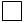 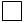 8.3 қаңқа-панелді          8.8 ұялы бетон

     каркасно-панельный         ячеистый бетон                   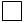 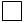 8.4 көлемді-блокты         8.9 саман

     объемно-блочный            саман                            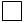 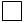 8.5 ірі блокты             8.10 қаңқа-қамысты

     крупноблочный               каркасно-камышитовый            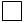 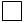                               8.11 басқа да қабырға

                                    материалдары

                                    другие стеновые материалы      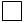 _____________________________________________________________________

1Мұнда және бұдан әрі Қазақстан Республикасы Ұлттық экономика министрлігі Статистика комитетінің Интернет-ресурсында «Респонденттерге» бөлімінде орналасқан «Объектілер және қуаттар түрлерінің тізбесіне» сәйкес толтырылады

Здесь и далее заполняется согласно «Перечню видов объектов и мощностей», размещенный на Интернет-ресурсе Комитета по статистике Министерства Национальной экономики Республики Казахстан в разделе «Для респондентов»

2Есепті жылы барлық көрсеткіштер бойынша бірдей бірнеше объектілер пайдалануға берілген жағдайда олардың жалпы саны көрсетіледі

В случая ввода в эксплуатацию в отчетном году одновременно нескольких идентичных по всем показателям объектов указывается суммарное количество

3Здесь и далее - куб метр - кубический метр, кв. метр - квадратный метрАтауы                              Мекенжайы

Наименование ______________________ Адрес _______________________

_______________________________________________________________Телефоны __________________________________Электрондық пошта мекенжайы

Адрес электронной почты      ________________Алғашқы деректерді жариялауға келісеміз

Согласны на опубликование первичных данных      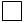 Алғашқы деректерді жариялауға келіспейміз

Не согласны на опубликование первичных данных   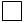 Орындаушы

Исполнитель ___________________________________ _____________________

тегі, аты және әкесінің аты (бар болған жағдайда)  телефоны

фамилия, имя и отчество (при его наличии)Бас бухгалтер

Главный бухгалтер _____________________________ _____________________

тегі, аты және әкесінің аты (бар болған жағдайда)   қолы

фамилия, имя и отчество (при его наличии)              подписьБасшы

Руководитель___________________________________ _____________________

тегі, аты және әкесінің аты (бар болған жағдайда)   қолы

фамилия, имя и отчество (при его наличии)              подпись                              Мөрдің орны (бар болған жағдайда)

                                 Место для печати (при наличии)

Қазақстан Республикасы Ұлттық  

экономика министрлігі Статистика

комитеті төрағасының     

2015 жылғы 16 қыркүйектегі

№ 141 бұйрығына 8-қосымша    

Қазақстан Республикасы Ұлттық  

экономика министрлігі Статистика

комитеті төрағасының     

2015 жылғы 27 қазандағы    

№ 26 бұйрығына 10-қосымша     

«Жеке құрылыс салушылардың объектілерді пайдалануға беруі туралы есеп» жалпымемлекеттік статистикалық байқаудың статистикалық нысанын толтыру жөніндегі нұсқаулық

(коды 0391104, индексі 1-ИС, кезеңділігі жылдық)

      1. Осы «Жеке құрылыс салушылардың объектілерді пайдалануға беруі туралы есеп» (коды 0391104, индексі 1-ИС, кезеңділігі жылдық) жалпымемлекеттік статистикалық байқаудың статистикалық нысанын толтыру жөніндегі нұсқаулық «Мемлекеттік статистика туралы» Қазақстан Республикасы Заңының 12-бабы 8) тармақшасына сәйкес әзірленген және «Жеке құрылыс салушылардың объектілерді пайдалануға беруі туралы есеп» (коды 0391104, индексі 1-ИС, кезеңділігі жылдық) (бұдан әрі – статистикалық нысан) жалпымемлекеттік статистикалық байқаудың статистикалық нысанын толтыру тәртібін нақтылайды.



      2. Келесі анықтамалар осы статистикалық нысанды толтыру мақсатында қолданылады:



      1) биомасса – органикалық, қазба емес биологиялық туынды материалдар;



      2) биогаз – биомассаны ашыту нәтижесінде алынатын метан, көміртегінің және (немесе) сутегінің монооксиді.



      3) геотермальдық энергия – жер қабатынан бөлінетін жылу, әдетте, қыздырылған су немесе бу түріндегі энергия;



      4) ғимараттың жалпы құрылыс көлемі - ол плюс, минус 0,00 (жерүсті бөлігі) белгісінен жоғары және осы белгіден төмен (жерасты бөлігі) құрылыс көлемінің жиынтығы. Жер асты және жерүсті үйлерінің құрылыс көлемі жоғары беттің шегімен анықталады;



      5) ғимараттардың, құрылымдардың, имараттардың энерготиімділік сыныбы – ғимараттардың, құрылымдардың, имараттардың энергия тұтыну үнемділігінің пайдалану сатысындағы энергия тиімділігін сипаттаушы деңгейі;



      6) жапсаржай (қондырма) – өндірістік ғимараттар мен бөлмелерден өртке қарсы кедергілермен бөлініп тұратын, әкімшілік және тұрмыстық үй-жайларды орналастыруға арналған ғимарат бөлігі;



      7) жаңа құрылыс – пайдалануға берілгеннен кейін дербес баланста болатын, жаңадан салынатын кәсіпорындардың, ғимараттар мен имараттардың, сондай-ақ филиалдар мен жекелеген өндірістердің негізгі, қосалқы және қызмет көрсету мақсатындағы нысандар кешенін салу;



      8) жаңартылатын энергия көздерi – табиғи жаратылыс процестерi есебiнен үздiксiз жаңартылатын энергия көздерi, олар мынадай түрлерді қамтиды: күн сәулесiнiң энергиясы, жел энергиясы, гидродинамикалық су энергиясы; геотермальдық энергия: топырақтың, жерасты суларының, өзендердiң, су айдындарының жылуы, сондай-ақ бастапқы энергия ресурстарының антропогендiк көздерi: биомасса, биогаз және электр және (немесе) жылу энергиясын өндiру үшiн пайдаланылатын органикалық қалдықтардан алынатын өзге де отын;



      9) жел энергиясы – электр энергиясын өндіру үшін жел қозғалтқыштарында пайдаланылатын желдің кинетикалық энергиясы;



      10) жеке құрылыс салушылар - жеке қосалқы шаруашылық жүргізу үшін шаруашылық құрылыстарымен тұрғын немесе тұрғын емес құрылысқа белгіленген тәртіпте және осы құрылысты не өз күшімен, не басқа адамдарды немесе құрылыс ұйымдарын тартумен жүзеге асыратын азаматтар;



      11) имарат – табиғи немесе жасанды кеңістіктік шекаралары бар және өндірістік үдерістерді орындауға, материалдық құндылықтарды орналастыру және сақтау немесе адамдарды, жүктерді уақытша орналастыруға (жылжытуға), сондай-ақ жабдықтарды немесе коммуникацияларды орналастыруға (төсеуге, жүргізуге) арналған жасанды ауқымды, тегістікті немесе желілік (жерүсті, су беті және (немесе) жерасты, суасты) нысаны;



      12) қайта жаңарту – ғимараттың жұмыс істеуін жақсарту үшін оны қайта құру немесе жұмыс істеп тұрған кәсіпорындарда (стансаларда) өндіріс көлемін арттыруды қарастыратын шаралар кешені;



      13) кеңейту – жұмыс істеп тұрған кәсіпорындағы (имараттағы) өндіріс құрылысы, сондай-ақ қосымша немесе жаңа өндірістік қуаттар құру мақсатында жұмыс істеп тұрған немесе оған жанасатын алаңдарда жаңа құрылыс және қолданыстағы жекелеген цехтар мен негізгі, қосалқы және қызмет көрсету мақсатындағы объектілерді кеңейту;



      14) күн энергиясы – тікелей күн сәулесінің астына қойылатын арнайы жартылай өткізгіштік күн пластиналық коллекторлардың көмегімен жылу және электр энергиясына өңделіп айналдырылған күн сәулесінің энергиясы;



      15) құрылыс объектісі – құрылысына (қайта құрылуына, кеңейтілуіне) дербес объектілік смета құрастырылатын оған тиесілі барлық жабдықтары, мүкәммалдары, құралдары, галереялары, эстакадалары, ішкі инженерлік жүйелері және коммуникациялары бар жеке үй немесе ғимарат;



      16) пәтердің жалпы алаңы - пәтердің лоджиялар, балкондар, дәліздер, қолайлы ашық алаңдары ескерілген тұрғын және қосалқы үй-жайлардың жиынтық алаңы;



      17) тұрғын үйлердегі кіріктіре-жапсарластыра салынған үй-жайлар - өзге бағытта пайдаланатын тұрғын емес үй-жайлар (кеңселер, дүкендер, дәмханалар, шаштараздар және тағы басқалар);



      18) тұрғын ғимарат – негізінен тұрғын үй-жайлардан, сондай-ақ тұрғын емес үй-жайлардан және ортақ мүлік болып табылатын өзге де бөліктерден тұратын құрылыс;



      19) тұрғын емес ғимараттар - адамдардың тұрақты тұруынан басқа, өзге мақсаттарда пайдаланылатын ғимарат (әкімшілік үйлер, банк ғимараттары, театрлар, спорттық кешендер, мейрамханалар, барлар, асханалар, ауруханалар, емханалар, санаторийлер, мектептер, балабақшалар, зауыттық цехтар, наубайханалар, типографиялар, шаштараздар, шіркеулер, мешіттер, моншалар, автогараждар);



      20) тұрғын үйдің (тұрғын ғимарат) жалпы алаңы – барлық үй-жайлардың тұрғын үй-жайларының алаңдары мен тұрғын емес үй-жайлардың алаңдарының, сондай-ақ жалпы мүлік болып табылатын тұрғын үй бөліктері алаңының қосындысы.



      21) энергетикалық тиімділік (энергия тиімділігі) – энергетикалық ресурстарды пайдаланудан болған пайдалы әсердің осы әсерді алу мақсатында өндірілген энергетикалық ресурстардың шығындарына қатынасын көрсететін сипаттамалар.



      3. Нысанды толтыру үшін Объектіні пайдалануға қабылдау туралы Мемлекеттік комиссия актісі негіздеме болып табылады. Статистикалық нысанмен бірге объектілер пайдалануға берілген жағдайда «Қазақстан Республикасындағы сәулет, қала құрылысы және құрылыс қызметі туралы» (11-тарау) Қазақстан Республикасының 2001 жылғы 16 шілдедегі Заңына (2011 жылғы 2 қарашадағы № 1277 және № 1278 өзгерістермен) сәйкес ресімделген, салынған объектілерді пайдалануға қабылдау туралы Мемлекеттік қабылдау комиссиясы актісінің және меншік иесінің объектіні пайдалануға өз бетінше қабылдау актісінің көшірмелері беріледі.

      Статистикалық нысанда жеке құрылыс салушылар, сондай-ақ фермер немесе шаруа қожалықтары салған объектілер бойынша мәліметтер көрсетіледі.

      Есепке іске қосу туралы мынадай деректер кірмейді:



      1) тұратын орынға уақытша ыңғайластырылған үй-жайлар;



      2) үйдің тозған жеке бөліктері мен құрылымдарына ауыстыру жүргізілген, ғимараттың күрделі қабырғасын қайта тұрғызудан басқа, күрделі жөнделген үйлер;



      3) ауыл шаруашылығы және басқа да ұйымдармен тұрғызылған, олардың негізгі құралдары болып саналатын тұрғын үйлер;



      4) қоныс аударғандарды қосқанда, азаматтардың меншігіне беру немесе сату үшін ұйымдардың тұрғызған тұрғын үйлері.

      Тұрғын ғимараттарға жеке және көп пәтерлі тұрғын үйлер, мамандандырылған үйлер немесе әлеуметтік топтарға арналған (тұрғын ғимараттар, жатақханалар, жетім балалар мен ата-анасының қамқорлығынсыз қалған балаларға арналған мектеп-интернаттар, балалар үйлері, қарттар мен мүгедектерге арналған интернат-үйлер, тұрғылықты мекенжайы жоқ адамдарды бейімдеу орталықтары), сондай-ақ халықтың тұрақты тұруына жарамды басқа да күрделі ғимараттар мен құрылыстар жатады;

      Тұрғын жайларға жатын бөлме, қонақ үй, балалар бөлмесі, үй бөлмесі, кітапханалар, асханалар, ойын бөлмелері жатады.

      Тұрғын емес үй-жайларға ішкі қосалқы үй-жайлар: ас-үйлер, қуыс-ас-үйлер немесе ас-үй, асханасындағы ас-үй аймағы, дәліздер, кіреберіс холлдар, санитарлық-гигиеналық бөлмелер (ванналар, себезгі, дәретхана, аралас санитарлық торап, сауна), гардероб, жылу генераторларына арналған үй-жайлар жатады.

      Әрбір объектіге жеке-жеке бланк толтырылады. Есепті жылы барлық көрсеткіштер бойынша (түрі, орналасқан жері, тұрғын үйдің типі) бірдей бірнеше объектілер бір тапсырыс берушімен пайдалануға берілген жағдайда, респондент тиісті жолда олардың санын көрсетіп, барлық объектілерге бір бланк толтырады. Есептің көрсеткіштері (ғимараттар саны, көлемі, ауданы, нақты құны және тағы басқалар) барлық объектілер бойынша жиынтықталып келтіріледі.



      4. Объектілер кодын статистика органының қызметкері Объектілер және қуаттар түрлерінің тізбесіне сәйкес көрсетеді. Пайдалануға берілген объектілердің қуатын респондент осы тізбеде қарастырылған өлшем бірліктерінде көрсетеді (бір ондық белгімен).

      Объектінің орналасқан жерінің кодын статистика органының қызметкері Әкімшілік-аумақтық объектілер жіктеуішіне сәйкес көрсетеді.



      5. Саяжайларды тұрақты тұру үшін пайдалануға берген жағдайда, оларды жеке тұрғын үйлер ретінде есепке алу қажет.

      Тұрғын үйлер тұрғын емес мақсаттағы кіріктіре-жапсарластыра салынған үй-жайларымен пайдалануға берілген жағдайда, үйдің тұрғын бөлігіне жеке нысан, яғни кіріктіре-жапсарластыра салынған үй-жайларды қоспай және мақсатына қарай әрбір кіріктіре-жапсарластыра салынған үй-жайға бөлек нысан толтырылады.

      Тұрғын емес ғимаратты басқа мақсаттағы ғимараттардан жаңарту немесе қайта құрудан кейін пайдалануға беру кезінде, 3-11-бөлімдерінің деректері толтырылмайды. Тұрғын үйді басқа мақсаттағы ғимараттан жаңарту немесе қайта құрудан кейін пайдалануға беру кезінде, үйлердің саны, жалпы құрылыс көлемі, үйлердің қабаттылығы, абаттандыру дәрежесі және үй қабырғаларының материалдарынан басқа барлық көрсеткіштері толтырылады.

      Қуаттар мен объектілерді іске қосу бойынша қираған ғимараттар мен имараттарды қалпына келтіру кезінде бұдан бұрын ақаулық тізімдеме негізінде істен шығарылған және пайдалануға алынған объектілер көрсетіледі.

      Объектілерді пайдалануға секциялап берген жағдайда ғимараттардың саны объекті құрылысы толық аяқталып, пайдалануға тұтас берілген соң ғана қойылады.

      Жаңа тұрғын үйдегі жапсарлас салынған үй-жай, жапсарлас кіріктірме жайлар пайдалануға берілген жағдайда, жаңа ғимараттардың саны туралы деректер толтырылмайды. Тұрғын үйлерге жапсаржай (қондырма) пайдалануға берілген жағдайда, 9-бөлімнің 2,3-бағандарын толтыру қажет.

      Егер ғимараттар ортақ бір қабырғамен жалғанатын болса, бірақ олардың әрқайсысы дербес құрылыстық тұтастықты көрсететін болса, онда олар жеке ғимараттар болып саналады және тиісті түрде есепке алынады.

      10-бөлім жаңартылатын энергия көздерін қолданатын объектілер пайдалануға берілген жағдайда толтырылады. Тек қана жаңартылатын энергия көздерін қолданатын объектілер пайдалануға берілген жағдайда «Негізгі түрі» бағаны толтырылады. Жаңартылатын энергия көздерін ішінара қолданатын объектілер пайдалануға берілген жағдайда (негізгі жылумен және электрмен қамтамасыз етуден басқа) «Қосалқы түрі» бағаны толтырылады.

      11-бөлім энергия тиімділігі төлқұжаты және техникалық-экономикалық сараптаманың қорытындысы негізінде толтырылады. Пайдалануға берілген объектілердің энергия тиімділігі сыныбы 2.04-21-2004 «Азаматтық ғимараттардың энергия тұтынуы мен жылу қорғанышы» РК ҚН-ға және 2.04-04-2011 «Ғимараттардың жылу қорғанышы» РК ҚН-ға сәйкес толтырылады.

      13-бөлімде жеке құрылыс салушылармен, сондай-ақ фермер (шаруа) қожалықтарымен пайдалануға берілген объектілердің нақты құнын көрсету қажет.

      Бұл ретте, кәсіпкерлік қызмет отбасылық кәсіпкерлік түрінде немесе жеке кәсіпкерлікті жүзеге асыруға негізделген нысанда жүзеге асырылатын фермер (шаруа) қожалықтары 13 және 13.1-бөлімдерінде пайдалануға берілген ғимараттар мен имараттардың нақты құнын және олардың ауылшаруашылық техникасын, жабдықтарды сатып алуын көрсетеді.



      6. Осы статистикалық нысанды тапсыру қағаз жеткізгіште немесе электрондық форматта жүзеге асырылады. Статистикалық нысанды электрондық форматта толтыру Қазақстан Республикасы Ұлттық экономика министрлігі Статистика комитетінің интернет-ресурсында (www.stat.gov.kz) орналастырылған «Деректерді он-лайн режимде жинау» ақпараттық жүйесін қолдану арқылы жүзеге асырылады.



      7. Арифметикалық-логикалық бақылау:

      2, 6, 8-бөлімдерінде бір ғана ұяшық толтырылады. Егер 3-бөлім толтырылса, онда 4.1 және 4.2-жолдары толтырылады.

      5-бөлім жатақханалар, жетім балалар мен ата-анасының қамқорлығынсыз қалған балаларға арналған мектеп-интернаттар, балалар үйлері, қарттар мен мүгедектерге арналған интернат-үйлер, тұрақты мекенжайы жоқ адамдарды бейімдеу орталықтары және өзге де тұрғын ғимараттар (тұрғын үйлерден басқа) бойынша толтырылады.

      7-бөлімде 7.3 және 7.4, 7.5 және 7.6, 7.8 және 7.9-жолдары бойынша екі ұяшықтан біреуі ғана толтырылады.

      9.1-9.8-жолдарында барлық үш баған толтырылуы қажет.

      Тұрғын үйлер пайдалануға берілген жағдайда 12-жол толтырылмайды.

Қазақстан Республикасы Ұлттық 

экономика министрлігі Статистика

комитеті төрағасының      

2015 жылғы 16 қыркүйектегі   

№ 141 бұйрығына 9-қосымша   1. Жалпы мәліметтерді көрсетіңіз

Укажите общие сведения1.1 Құрылысшы туралы мәліметтер, тиісті ұяшыққа «» белгісін қойыңыз

Сведения о застройщике, поставьте отметку «» в соответствующей ячейке.

1.1.1 заңды тұлға              1.1.2 жеке тұлға

       юридическое лицо               физическое лицо  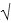 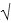 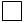 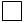 1.2 Заңды тұлға үшін құрылыс салушының атауы немесе жеке тұлға үшін тегі

Наименование застройщика для юридического лица или фамилию для физического лица1.2.1 Заңды тұлғаның - құрылыс салушының БСН коды (статистикалық нысанды қағаз тасығышта тапсыру кезінде статистика органының қызметкері толтырады)

Код БИН юридического лица- застройщика (заполняется работником органа статистики при сдаче статистической формы на бумажном носителе)1.2.2 Құрылыс салушы құрылыс-монтаж жұмыстарын жүргізе бастағаны туралы бірнеше хабарлама жолдаған жағдайда объектінің реттік нөмірін көрсетіңіз

В случае если застройщиком направлено несколько уведомлений о начале производства строительно-монтажных работ укажите порядковый номер объекта1.3 Объект түрінің атауы1

Наименование вида объекта1.4 Объектінің орналасқан жері (облыс, қала, аудан, елді мекен)

Местонахождение объекта (область, город, район, населенный пункт)1.5 Әкімшілік-аумақтық объектілер жіктеуішіне сәйкес аумақтың коды (статистикалық нысанды қағаз тасығышта тапсыру кезінде статистика органының қызметкері толтырады)

Код территории согласно Классификатору административно-территориальных объектов (заполняется работником органа статистики при сдаче статистической формы на бумажном носителе)1.6 Құрылыс-монтаж жұмыстарын жүргізе бастағаны туралы хабарламаның тіркелу күні (күні, айы, жылы)

Дата регистрации уведомления о начале строительно-монтажных работ (число, месяц, год)1.7 Құрылыстың басталған күні (күні, айы, жылы)

Дата начала строительства (число, месяц, год)1.8 Жоба бойынша құрылыстың ұзақтығы, айлар

Продолжительность строительства по проекту, месяцев1.9 «Объектілер және қуаттар түрлерінің тізбесіне» сәйкес объект түрінің коды (статистикалық нысанды қағаз тасығышта тапсыру кезінде статистика органының қызметкері толтырады)

Код вида объекта согласно «Перечню видов объектов и мощностей» (заполняется работником органа статистики при сдаче статистической формы на бумажном носителе)2. Құрылысты қаржыландырудың басым көзі, тиісті ұяшыққа «» белгісін қойыңыз

Преобладающий источник финансирования строительства, поставьте отметку «» в соответствующей ячейке.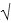 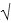 2.1 Республикалық бюджет        2.4 Банк кредиттері

    Республиканский бюджет           Кредиты банков             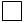 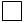 2.2 Жергілікті бюджет           2.4.1 шетел банктерінің

    Местный бюджет                    кредиттері

                                          Кредиты иностранных

                                          банков                   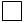 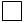 2.3 Меншікті қаражаты           2.5 Басқа да қарыз қаражаттары

    Собственные средства             Другие заемные средства     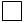 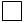                                 2.5.1 резидент еместердің басқа

                                      да қарыз қаражаттары

                                          другие заемные средства

                                          нерезидентов             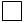 3. Құрылыстың басым сипаты тиісті ұяшыққа «» белгісін қойыңыз

Преобладающий характер строительства, поставьте отметку «» в соответствующей ячейке.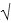 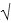 3.1 Жаңа құрылыс              3.3 Кеңейту

    Новое строительство            Расширение                    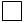 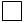 3.2 Қайта жаңғырту            3.4 Техникалық қайта жарақтандыру

    Реконструкция                  Техническое перевооружение    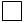 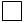 4. Жаңа ғимарат салынып жатқан жағдайда көрсетіңіз 

Укажите, если сооружается новое здание                       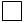 5. Дайын ғимаратқа жапсаржай салынып жатқан жағдайда көрсетіңіз 

Укажите, если сооружается пристройка к существующему зданию  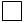 6. Жаңа тұрғын немесе тұрғын емес ғимараттар, жапсаржай салынған жағдайда, сондай-ақ қолданыстағы ғимаратты жаңғырту (егер ғимараттың мақсаты өзгеретін болса) кезінде жалпы алаңын көрсетіңіз, шаршы метрде

При сооружении нового жилого или нежилого здания, пристройки, а также реконструкции (если меняется назначение здания) уже существующих зданий, укажите общую площадь, кв. метров27. Жаңа тұрғын үйлер салынған жағдайда қолданыстағы ғимаратты кеңейту, сондай-ақ тұрғын емес ғимараттан тұрғын ғимаратқа қайта жаңарту кезінде пәтердің жалпы алаңын көрсетіңіз, шаршы метрде

При сооружении нового жилого здания, расширении уже существующих зданий, а также в случае реконструкции из нежилого в жилое, укажите общую площадь квартир, кв. метров28. Қолданыстағы ғимаратта құрылыс іс-шаралары жүргізілген жағдайда бүкіл ғимараттың түрі қалай өзгеретінін көрсетіңіз:

При строительных мероприятиях на существующем здании укажите, как изменяется вид всего здания:8.1 Тұрғын ғимаратты тұрғын емеске ғимаратқа өзгерту

     Из жилого в нежилое                                     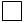 8.2 Тұрғын еместі ғимараттан тұрғын ғимаратқа өзгерту

     Из нежилого в жилое                                     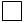 8.3 Тұрғын емес ғимараттағы өзгерістер

     Изменения в нежилых                                     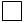 8.4 Өзгермейді

     Не меняется                                             

_____________________________________________________________________

1Қазақстан Республикасы Ұлттық экономика министрлігі Статистика комитетінің Интернет-ресурсында «Респонденттерге» бөлімінде орналасқан «Объектілер және қуаттар түрлерінің тізбесіне» сәйкес толтырылады

Заполняется согласно «Перечню видов объектов и мощностей», размещенному на интернет – ресурсе Комитета по статистике Министерства национальной экономики Республики Казахстан в разделе «Для респондентов»

2шаршы метр

квадратный метр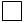 Атауы                               Мекенжайы

Наименование_______________________ Адрес _______________________

            ___________________________ _____________________________Телефон ______________________________Электрондық почта мекенжайы

Адрес электронной почты _______________Орындаушы

Исполнитель ____________________________ ____________________________

           тегі, аты және әкесінің аты           телефон

            фамилия, имя и отчествоБасшы

Руководитель ___________________________ ____________________________

            тегі, аты және әкесінің аты       қолы

             фамилия, имя и отчество              подписьБас бухгалтер

Главный бухгалтер ______________________ ____________________________

                  тегі, аты және әкесінің аты   қолы

                  фамилия, имя и отчество          подпись                              Мөрдің орны (бар болған жағдайда)

                                 Место для печати (при наличии)

Қазақстан Республикасы Ұлттық  

экономика министрлігі Статистика

комитеті төрағасының     

2015 жылғы 16 қыркүйектегі

№ 141 бұйрығына 10-қосымша    

Қазақстан Республикасы Ұлттық  

экономика министрлігі Статистика

комитеті төрағасының     

2015 жылғы 27 қазандағы    

№ 26 бұйрығына 14-қосымша     

«Құрылыс-монтаж жұмыстарын жүргізе бастағанына хабарлама туралы сауалнама» (коды 0462102, индексі F-001, кезеңділігі тоқсандық) жалпымемлекеттік статистикалық байқаудың статистикалық нысанын толтыру жөніндегі нұсқаулық

      1. Осы «Құрылыс-монтаж жұмыстарын жүргізе бастағанына хабарлама туралы сауалнама» (коды 0462102, индексі F-001, кезеңділігі жартыжылдық) жалпымемлекеттік статистикалық байқаудың статистикалық нысанын толтыру жөніндегі нұсқаулық «Мемлекеттік статистика туралы» Қазақстан Республикасы Заңының 12-бабы 8) тармақшасына сәйкес әзірленді және «Құрылыс-монтаж жұмыстарын жүргізе бастағанына хабарлама туралы сауалнама» (коды 0462102, индексі F-001, кезеңділігі жартыжылдық) (бұдан әрі – статистикалық нысан) жалпымемлекеттік статистикалық байқаудың статистикалық нысанын толтыруды нақтылайды.



      2. Келесі анықтамалар аталған статистикалық нысанды толтыру мақсатында қолданылады:



      1) банктердің кредиттері – бұл қарыз алушының қаржы қаражатына қажеттілігін қанағаттандыру үшін, белгілі мақсатқа банк беретін ақшалай қаражаттар;



      2) басқа қарыз қаражаттары – шаруашылық жүргізуші субъектіге тиесілі емес, бірақ оның иелігінде уақытша болатын және оның өз қаражатымен бірдей пайдаланылатын ақша қаражаттары, оларға (банк кредиттерінен басқа) басқа ұйымдардың қарыздары, заңды және жеке тұлғалардың – кәсіпорын құрылтайшыларының қарыздары, отандық және шетелдік банктік емес мекемелер (микрокредиттік ұйымдар), резидент емес заңды және жеке тұлғалар беретін қарыздар және гранттар жатады;



      3) жаңа құрылыс – жаңадан салынатын кәсіпорындардың, сондай-ақ филиалдар мен жекелеген өндірістердің негізгі, қосалқы және қызмет көрсететін объектілерінің кешенін салу, олар пайдалануға берілгеннен кейін дербес теңгерімде болады;



      4) жапсаржай – өндірістік ғимараттар мен үй-жайлардан өртке қарсы кедергілермен бөлініп тұратын, әкімшілік және тұрмыстық үй-жайларды орналастыруға арналған ғимарат бөлігі;



      5) жергілікті бюджет қаражаты – жергілікті атқарушы органдардың қарыз алу қаражаттарын қоса өтеулі және өтеусіз негізде жергілікті бюджеттен бөлінген қаражат;



      6) жұмыс істеп тұрған кәсіпорындарды техникалық қайта 

жарақтандыру – жекелеген өндірістердің, цехтар мен учаскелердің 

техникалық-экономикалық деңгейіне озық техника мен технологияны енгізу және өндірісті механикаландыру мен автоматтандыру, ескірген және тозған жабдықтарды жаңа, едәуір өнімді жабдықпен айырбастау негізінде арттыру бойынша, сондай-ақ жалпы зауыттық шаруашылық пен қосалқы қызметтерді жетілдіру бойынша іс-шаралар кешені;



      7) қайта жаңарту – ғимараттың, имараттың жұмысын жақсарту үшін оны қайта құру немесе жұмыс істеп тұрған кәсіпорындарда (станцияларда) өндіріс көлемін арттыруды қарастыратын іс-шаралар кешені;



      8) құрылыс-монтаж жұмыстарын жүргізе бастағаны туралы 

хабарлама – құрылыс-монтаж жұмыстарын жүргізе бастағаны туралы ақпарат беретін құжат;



      9) құрылыс объектісі – құрылысына (қайта жаңартылуына немесе кеңейтілуіне) дербес объектілік смета құрастырылатын оған тиесілі барлық жабдықтары, мүкәммалдары, құралдары, галереялары, эстакадалары, ішкі инженерлік желілері және коммуникациялары бар жеке ғимарат немесе имарат;



      10) меншікті қаражат – кәсіпорындардың, ұйымдардың, халықтың меншік қаражаты;



      11) пәтердің жалпы ауданы – пәтердің лоджиялар, балкондар, дәліздер, қолайлы ашық алаңдары ескерілген тұрғын және қосалқы үй-жайлардың жиынтық ауданы;



      12) резидент еместердің қарыз қаражаттары – бұл шетелдік заңды және жеке тұлғалардың, банктік емес мекемелердің қарыздары есебінен жүзеге асырылатын инвестициялар;



      13) республикалық бюджет қаражаттары – үкіметтің сыртқы қарыздарын қоса өтеулі және өтеусіз негізде республикалық бюджеттен бөлінген қаражат;



      14) тұрғын ғимараттары – негізінен тұрғын үй-жайлардан, сондай-ақ кісі тұрмайтын үй-жайлар мен ортақ мүлік болып табылатын өзге де бөліктерден тұратын құрылыс;



      15) тұрғын емес ғимараттар – адамдардың тұрақты тұруынан басқа өзге мақсаттарда пайдаланылатын ғимараттар (әкімшілік ғимараттар, банк ғимараттары, театрлар, спорт кешендері, мейрамханалар, барлар, асханалар, ауруханалар, емханалар, шипажайлар, мектептер, балабақшалар, зауыт цехтары, наубайханалар, баспаханалар, шаштараздар, шіркеулер, мешіттер, моншалар, автогараждар және басқа);



      16) тұрғын ғимараттардың жалпы алаңы – сыртқы қабырғалардың ішкі жақтары шегінде өлшенген ғимараттар қабаттары алаңының қосындысы ретінде анықталады;



      17) кеңейту – қосымша немесе жаңа өндірістік қуаттылықты жасау мақсатында жұмыс істеп тұрған кәсіпорындардың аумағында немесе оларға жанаса орналасқан алаңдарда жұмыс істеп тұрған кәсіпорындардың (имараттардың) жанында қосымша өндірістер салу, сондай-ақ негізгі, қосалқы және қызмет көрсету мақсатындағы жаңа цехтар мен объектілерді салу және жұмыс істеп тұрғандарын кеңейту;



      18) шетелдік банктер – Қазақстан Республикасының шегінен тыс құрылған және тіркелген мемлекетінің заңнамасы бойынша банктік операцияларды жүзеге асыруға құқығы бар банктер және өзге де қаржы институттары.



      3. Құрылыс-монтаж жұмыстарын жүргізе бастағаны туралы хабарламалар статистикалық нысанды толтыру үшін негіз болып табылады.

      Әрбір хабарламаға жеке статистикалық нысан толтырылады.



      4. Тұрғын ғимараттарға жеке және көп пәтерлі тұрғын үйлер, әлеуметтік топтарға арналған мамандандырылған үйлер немесе тұрғын үйлер (жатақханалар, ата-анасының қамқорлығынсыз қалған балалар және жетім балаларға арналған мектеп-интернаттар, балалар үйлері, қарттар мен мүгедектерге арналған интернат-үйлері, белгілі бір тұрғылықты орны жоқ адамдарды бейімдеу орталықтары) жатады.

      Қабат алаңына балкондар, лоджиялар, террассалар мен дәліздер алаңдары, баспалдақ аудандары мен осы қабат деңгейіндегі ауқымымен баспалдақтар қосылады. Қабат алаңына лифтілік және басқа шахталарға арналған ойық жерлердің алаңы кірмейді.



      5. Осы статистикалық нысанды тапсыру қағаз жеткізгіште немесе электронды форматта жүзеге асырылады. Статистикалық нысанды электронды форматта толтыру Қазақстан Республикасы Ұлттық экономика министрлігі Статистика комитетінің интернет-ресурсында (www.stat.gov.kz) орналастырылған «Деректерді он-лайн режимде жинау» ақпараттық жүйесін қолдану арқылы жүзеге асырылады.



      6. 1-бөлімнің 1.2.2-тармағында егер бір құрылыс салушы бірнеше хабарлама жіберген жағдайда объектінің реттік нөмірі толтырылады.



      7. Арифметикалық-логикалық бақылау:

      2-бөлімінің 2.4.1-жолы 2.4-жол толтырылған жағдайда толтырылады.

      2-бөлімінің 2.5.1-жолы 2.5-жол толтырылған жағдайда толтырылады.

      3, 8-бөлімдерде жауап берген кезде бір ұяшық көрсетіледі.
					© 2012. Қазақстан Республикасы Әділет министрлігінің «Қазақстан Республикасының Заңнама және құқықтық ақпарат институты» ШЖҚ РМК
				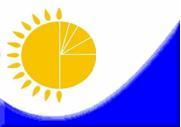 Мемлекеттік статистика органдары құпиялылығына кепілдік бередіКонфиденциальность гарантируется органами государственной статистикиМемлекеттік статистика органдары құпиялылығына кепілдік бередіКонфиденциальность гарантируется органами государственной статистикиМемлекеттік статистика органдары құпиялылығына кепілдік бередіКонфиденциальность гарантируется органами государственной статистикиПриложение 1 к приказу Председателя Комитета по статистике Министерства национальной экономики Республики Казахстан от

16 сентября 2015 года № 141Жалпымемлекеттік статистикалық байқау бойынша статистикалық нысанСтатистическая форма по общегосударственному статистическому наблюдениюЖалпымемлекеттік статистикалық байқау бойынша статистикалық нысанСтатистическая форма по общегосударственному статистическому наблюдениюЖалпымемлекеттік статистикалық байқау бойынша статистикалық нысанСтатистическая форма по общегосударственному статистическому наблюдениюҚазақстан Республикасы Ұлттық экономика министрлігі Статистика комитеті төрағасының 2014 жылғы 27 қазандағы

№ 26 бұйрығына

1-қосымшаАумақтық статистика органына тапсырылады

Представляется территориальному органу статистикиАумақтық статистика органына тапсырылады

Представляется территориальному органу статистикиАумақтық статистика органына тапсырылады

Представляется территориальному органу статистикиСтатистикалық нысанды www.stat.gov.kz  сайтынан алуға болады

Статистическую форму можно получить на сайте www.stat.gov.kzСтатистикалық нысанды www.stat.gov.kz  сайтынан алуға болады

Статистическую форму можно получить на сайте www.stat.gov.kzСтатистикалық нысанды www.stat.gov.kz  сайтынан алуға болады

Статистическую форму можно получить на сайте www.stat.gov.kzМемлекеттік статистиканың тиісті органдарына дәйексіз деректерді ұсыну және алғашқы статистикалық деректерді тапсырмау «Әкімшілік құқық бұзушылық туралы» Қазақстан Республикасы Кодексінің 497-бабында көзделген әкімшілік құқық бұзушылықтар болып табылады.Представление недостоверных и непредставление первичных статистических данных в соответствующие органы государственной статистики являются административными правонарушениями, предусмотренными статьей 497 Кодекса Республики Казахстан «Об административных правонарушениях».Мемлекеттік статистиканың тиісті органдарына дәйексіз деректерді ұсыну және алғашқы статистикалық деректерді тапсырмау «Әкімшілік құқық бұзушылық туралы» Қазақстан Республикасы Кодексінің 497-бабында көзделген әкімшілік құқық бұзушылықтар болып табылады.Представление недостоверных и непредставление первичных статистических данных в соответствующие органы государственной статистики являются административными правонарушениями, предусмотренными статьей 497 Кодекса Республики Казахстан «Об административных правонарушениях».Мемлекеттік статистиканың тиісті органдарына дәйексіз деректерді ұсыну және алғашқы статистикалық деректерді тапсырмау «Әкімшілік құқық бұзушылық туралы» Қазақстан Республикасы Кодексінің 497-бабында көзделген әкімшілік құқық бұзушылықтар болып табылады.Представление недостоверных и непредставление первичных статистических данных в соответствующие органы государственной статистики являются административными правонарушениями, предусмотренными статьей 497 Кодекса Республики Казахстан «Об административных правонарушениях».Мемлекеттік статистиканың тиісті органдарына дәйексіз деректерді ұсыну және алғашқы статистикалық деректерді тапсырмау «Әкімшілік құқық бұзушылық туралы» Қазақстан Республикасы Кодексінің 497-бабында көзделген әкімшілік құқық бұзушылықтар болып табылады.Представление недостоверных и непредставление первичных статистических данных в соответствующие органы государственной статистики являются административными правонарушениями, предусмотренными статьей 497 Кодекса Республики Казахстан «Об административных правонарушениях».Мемлекеттік статистиканың тиісті органдарына дәйексіз деректерді ұсыну және алғашқы статистикалық деректерді тапсырмау «Әкімшілік құқық бұзушылық туралы» Қазақстан Республикасы Кодексінің 497-бабында көзделген әкімшілік құқық бұзушылықтар болып табылады.Представление недостоверных и непредставление первичных статистических данных в соответствующие органы государственной статистики являются административными правонарушениями, предусмотренными статьей 497 Кодекса Республики Казахстан «Об административных правонарушениях».Статистикалық нысан коды 0421101

Код статистической формы 0421101Статистикалық нысан коды 0421101

Код статистической формы 0421101 Орындалған құрылыс жұмыстары (көрсетілген қызметтер) туралы есепОтчет о выполненных строительных работах (услугах) Орындалған құрылыс жұмыстары (көрсетілген қызметтер) туралы есепОтчет о выполненных строительных работах (услугах) Орындалған құрылыс жұмыстары (көрсетілген қызметтер) туралы есепОтчет о выполненных строительных работах (услугах)1-КС1-КС Орындалған құрылыс жұмыстары (көрсетілген қызметтер) туралы есепОтчет о выполненных строительных работах (услугах) Орындалған құрылыс жұмыстары (көрсетілген қызметтер) туралы есепОтчет о выполненных строительных работах (услугах) Орындалған құрылыс жұмыстары (көрсетілген қызметтер) туралы есепОтчет о выполненных строительных работах (услугах)Айлық

МесячнаяАйлық

МесячнаяЕсепті кезең  ай жыл

Отчетный период  месяц           год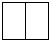 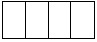 Есепті кезең  ай жыл

Отчетный период  месяц           годЕсепті кезең  ай жыл

Отчетный период  месяц           годЭкономикалық қызмет түрлерінің жалпы жіктеуіші кодтарына сәйкес негізгі қызмет түрі 41-43 «Құрылыс» болып табылатын, жұмыс істейтіндер саны 50 адамнан асатын заңды тұлғалар және (немесе) олардың құрылымдық және оқшауланған бөлімшелері тапсырады.

Представляют юридические лица и (или) их структурные и обособленные подразделения с основным видом деятельности «Строительство» согласно кодам Общего классификатора видов экономической деятельности 41-43 с численностью работающих более 50 человек.Экономикалық қызмет түрлерінің жалпы жіктеуіші кодтарына сәйкес негізгі қызмет түрі 41-43 «Құрылыс» болып табылатын, жұмыс істейтіндер саны 50 адамнан асатын заңды тұлғалар және (немесе) олардың құрылымдық және оқшауланған бөлімшелері тапсырады.

Представляют юридические лица и (или) их структурные и обособленные подразделения с основным видом деятельности «Строительство» согласно кодам Общего классификатора видов экономической деятельности 41-43 с численностью работающих более 50 человек.Экономикалық қызмет түрлерінің жалпы жіктеуіші кодтарына сәйкес негізгі қызмет түрі 41-43 «Құрылыс» болып табылатын, жұмыс істейтіндер саны 50 адамнан асатын заңды тұлғалар және (немесе) олардың құрылымдық және оқшауланған бөлімшелері тапсырады.

Представляют юридические лица и (или) их структурные и обособленные подразделения с основным видом деятельности «Строительство» согласно кодам Общего классификатора видов экономической деятельности 41-43 с численностью работающих более 50 человек.Экономикалық қызмет түрлерінің жалпы жіктеуіші кодтарына сәйкес негізгі қызмет түрі 41-43 «Құрылыс» болып табылатын, жұмыс істейтіндер саны 50 адамнан асатын заңды тұлғалар және (немесе) олардың құрылымдық және оқшауланған бөлімшелері тапсырады.

Представляют юридические лица и (или) их структурные и обособленные подразделения с основным видом деятельности «Строительство» согласно кодам Общего классификатора видов экономической деятельности 41-43 с численностью работающих более 50 человек.Экономикалық қызмет түрлерінің жалпы жіктеуіші кодтарына сәйкес негізгі қызмет түрі 41-43 «Құрылыс» болып табылатын, жұмыс істейтіндер саны 50 адамнан асатын заңды тұлғалар және (немесе) олардың құрылымдық және оқшауланған бөлімшелері тапсырады.

Представляют юридические лица и (или) их структурные и обособленные подразделения с основным видом деятельности «Строительство» согласно кодам Общего классификатора видов экономической деятельности 41-43 с численностью работающих более 50 человек.Тапсыру мерзімі - есепті айдан кейінгі 4-күні.

Срок представления - 4 числа после отчетного месяца.Тапсыру мерзімі - есепті айдан кейінгі 4-күні.

Срок представления - 4 числа после отчетного месяца.Тапсыру мерзімі - есепті айдан кейінгі 4-күні.

Срок представления - 4 числа после отчетного месяца.Тапсыру мерзімі - есепті айдан кейінгі 4-күні.

Срок представления - 4 числа после отчетного месяца.Тапсыру мерзімі - есепті айдан кейінгі 4-күні.

Срок представления - 4 числа после отчетного месяца.БСН коды

Код БИНЖолдар коды Код строки
Көрсеткіш атауы

Наименование показателя
Барлығы

Всего
Одан

«жол картасы» бойынша орындалған жұмыс көлемі

Из них 

объем работ выполненных по «дорожной карте»
АБ121Орындалған құрылыс жұмыстарының (қызметтерінің) көлемі

Объем выполненных строительных работ (услуг)соның ішінде:

в том числе:хх1.1құрылыс-монтаж жұмыстары

строительно-монтажные работы1.2күрделі жөндеу

капитальный ремонт1.3ағымдағы жөндеу

текущий ремонт1-жолдан:

из строки 1:хх2Тұрғын үй құрылысында орындалған құрылыс жұмыстардың көлемі

Объем строительных работ, выполненных на жилищном строительстве3Мұнай-газ секторында орындалған құрылыс жұмыстарының көлемі

Объем строительных работ, выполненных в нефтегазовом секторе:соның ішінде:

в том числе:хх3.1магистральдық құбырларды жүргізу бойынша құрылыс жұмыстары

работы строительные по прокладке трубопроводов магистральных3.2қосалқы жұмыстарды қоса алғанда, жергілікті құбырларды жүргізу бойынша құрылыс жұмыстары

работы строительные по прокладке трубопроводов  местных, включая работы вспомогательные3.3өзге құрылыс жұмыстары (көрсетілген қызметтер)

прочие строительные работы (услуги)Көрсеткіш атауы

Наименование показателя
ЭҚЖЖ2 коды

Код ОКЭД
Барлығы

Всего
АБ1Барлығы

Всегохсоның ішінде түрлері бойынша

в том числе по видам работххКөрсеткіш атауы

Наименование показателя
ЭҚЖЖ коды

Код ОКЭД
Барлығы

Всего
АБ1Барлығы

Всегохсоның ішінде ЭҚЖЖ-ға сәйкес объектілер бойынша

в том числе по объектам в соответствии с ОКЭДхх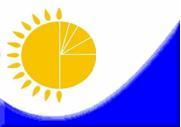 Мемлекеттік статистика органдары құпиялылығына кепілдік бередіКонфиденциальность гарантируется органами государственной статистикиМемлекеттік статистика органдары құпиялылығына кепілдік бередіКонфиденциальность гарантируется органами государственной статистикиМемлекеттік статистика органдары құпиялылығына кепілдік бередіКонфиденциальность гарантируется органами государственной статистикиПриложение 3 к приказу Председателя Комитета по статистике Министерства национальной экономики Республики Казахстан от

16 сентября 2015 года № 141Жалпымемлекеттік статистикалық байқаудың статистикалық нысаныСтатистическая форма общегосударственного статистического наблюденияЖалпымемлекеттік статистикалық байқаудың статистикалық нысаныСтатистическая форма общегосударственного статистического наблюденияЖалпымемлекеттік статистикалық байқаудың статистикалық нысаныСтатистическая форма общегосударственного статистического наблюденияҚазақстан Республикасы Ұлттық экономика министрлігі Статистика комитеті төрағасының

2014 жылғы 27 қазандағы

№ 26 бұйрығына

3-қосымшаАумақтық статистика органына тапсырыладыПредставляется территориальному органу статистикиАумақтық статистика органына тапсырыладыПредставляется территориальному органу статистикиАумақтық статистика органына тапсырыладыПредставляется территориальному органу статистикиСтатистикалық нысанды www.stat.gov.kz  сайтынан алуға болады

Статистическую форму можно получить на сайте www.stat.gov.kzСтатистикалық нысанды www.stat.gov.kz  сайтынан алуға болады

Статистическую форму можно получить на сайте www.stat.gov.kzСтатистикалық нысанды www.stat.gov.kz  сайтынан алуға болады

Статистическую форму можно получить на сайте www.stat.gov.kzМемлекеттік статистиканың тиісті органдарына дәйексіз деректерді ұсыну және алғашқы статистикалық деректерді тапсырмау «Әкімшілік құқық бұзушылық туралы» Қазақстан Республикасы Кодексінің 497-бабында көзделген әкімшілік құқық бұзушылықтар болып табылады.Представление недостоверных и непредставление первичных статистических данных в соответствующие органы государственной статистики являются административными правонарушениями, предусмотренными статьей 497 Кодекса Республики Казахстан «Об административных правонарушениях».Мемлекеттік статистиканың тиісті органдарына дәйексіз деректерді ұсыну және алғашқы статистикалық деректерді тапсырмау «Әкімшілік құқық бұзушылық туралы» Қазақстан Республикасы Кодексінің 497-бабында көзделген әкімшілік құқық бұзушылықтар болып табылады.Представление недостоверных и непредставление первичных статистических данных в соответствующие органы государственной статистики являются административными правонарушениями, предусмотренными статьей 497 Кодекса Республики Казахстан «Об административных правонарушениях».Мемлекеттік статистиканың тиісті органдарына дәйексіз деректерді ұсыну және алғашқы статистикалық деректерді тапсырмау «Әкімшілік құқық бұзушылық туралы» Қазақстан Республикасы Кодексінің 497-бабында көзделген әкімшілік құқық бұзушылықтар болып табылады.Представление недостоверных и непредставление первичных статистических данных в соответствующие органы государственной статистики являются административными правонарушениями, предусмотренными статьей 497 Кодекса Республики Казахстан «Об административных правонарушениях».Мемлекеттік статистиканың тиісті органдарына дәйексіз деректерді ұсыну және алғашқы статистикалық деректерді тапсырмау «Әкімшілік құқық бұзушылық туралы» Қазақстан Республикасы Кодексінің 497-бабында көзделген әкімшілік құқық бұзушылықтар болып табылады.Представление недостоверных и непредставление первичных статистических данных в соответствующие органы государственной статистики являются административными правонарушениями, предусмотренными статьей 497 Кодекса Республики Казахстан «Об административных правонарушениях».Мемлекеттік статистиканың тиісті органдарына дәйексіз деректерді ұсыну және алғашқы статистикалық деректерді тапсырмау «Әкімшілік құқық бұзушылық туралы» Қазақстан Республикасы Кодексінің 497-бабында көзделген әкімшілік құқық бұзушылықтар болып табылады.Представление недостоверных и непредставление первичных статистических данных в соответствующие органы государственной статистики являются административными правонарушениями, предусмотренными статьей 497 Кодекса Республики Казахстан «Об административных правонарушениях».Статистикалық нысан коды 0411104

Код статистической формы 0411104Статистикалық нысан коды 0411104

Код статистической формы 0411104 Орындалған құрылыс жұмыстары (көрсетілген қызметтер) туралы есепОтчет о выполненных строительных работах (услугах) Орындалған құрылыс жұмыстары (көрсетілген қызметтер) туралы есепОтчет о выполненных строительных работах (услугах) Орындалған құрылыс жұмыстары (көрсетілген қызметтер) туралы есепОтчет о выполненных строительных работах (услугах)1-КС1-КС Орындалған құрылыс жұмыстары (көрсетілген қызметтер) туралы есепОтчет о выполненных строительных работах (услугах) Орындалған құрылыс жұмыстары (көрсетілген қызметтер) туралы есепОтчет о выполненных строительных работах (услугах) Орындалған құрылыс жұмыстары (көрсетілген қызметтер) туралы есепОтчет о выполненных строительных работах (услугах)Айлық

МесячнаяАйлық

МесячнаяЕсепті кезең жыл

Отчетный период       год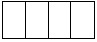 Есепті кезең жыл

Отчетный период       годЕсепті кезең жыл

Отчетный период       годЭкономикалық қызмет түрлерінің жалпы жіктеуіші(ЭҚЖЖ) кодтарына сәйкес негізгі және қосалқы қызмет түрлері «Құрылыс» 41-43 болып табылатын, жұмыс істейтіндердің санына қарамастан заңды тұлғалар және (немесе) олардың құрылымдық және оқшауланған бөлімшелері тапсырады.

Представляют юридические лица и (или) их структурные и обособленные подразделения, с основным и вторичным видами деятельности «Строительство» согласно кодам Общего классификатора видов экономической деятельности (ОКЭД) 41-43 независимо от численности работающих.Экономикалық қызмет түрлерінің жалпы жіктеуіші(ЭҚЖЖ) кодтарына сәйкес негізгі және қосалқы қызмет түрлері «Құрылыс» 41-43 болып табылатын, жұмыс істейтіндердің санына қарамастан заңды тұлғалар және (немесе) олардың құрылымдық және оқшауланған бөлімшелері тапсырады.

Представляют юридические лица и (или) их структурные и обособленные подразделения, с основным и вторичным видами деятельности «Строительство» согласно кодам Общего классификатора видов экономической деятельности (ОКЭД) 41-43 независимо от численности работающих.Экономикалық қызмет түрлерінің жалпы жіктеуіші(ЭҚЖЖ) кодтарына сәйкес негізгі және қосалқы қызмет түрлері «Құрылыс» 41-43 болып табылатын, жұмыс істейтіндердің санына қарамастан заңды тұлғалар және (немесе) олардың құрылымдық және оқшауланған бөлімшелері тапсырады.

Представляют юридические лица и (или) их структурные и обособленные подразделения, с основным и вторичным видами деятельности «Строительство» согласно кодам Общего классификатора видов экономической деятельности (ОКЭД) 41-43 независимо от численности работающих.Экономикалық қызмет түрлерінің жалпы жіктеуіші(ЭҚЖЖ) кодтарына сәйкес негізгі және қосалқы қызмет түрлері «Құрылыс» 41-43 болып табылатын, жұмыс істейтіндердің санына қарамастан заңды тұлғалар және (немесе) олардың құрылымдық және оқшауланған бөлімшелері тапсырады.

Представляют юридические лица и (или) их структурные и обособленные подразделения, с основным и вторичным видами деятельности «Строительство» согласно кодам Общего классификатора видов экономической деятельности (ОКЭД) 41-43 независимо от численности работающих.Экономикалық қызмет түрлерінің жалпы жіктеуіші(ЭҚЖЖ) кодтарына сәйкес негізгі және қосалқы қызмет түрлері «Құрылыс» 41-43 болып табылатын, жұмыс істейтіндердің санына қарамастан заңды тұлғалар және (немесе) олардың құрылымдық және оқшауланған бөлімшелері тапсырады.

Представляют юридические лица и (или) их структурные и обособленные подразделения, с основным и вторичным видами деятельности «Строительство» согласно кодам Общего классификатора видов экономической деятельности (ОКЭД) 41-43 независимо от численности работающих.Тапсыру мерзімі - есепті кезеңнен кейінгі 31 наурыз.

Срок представления - 31 марта после отчетного периода.Тапсыру мерзімі - есепті кезеңнен кейінгі 31 наурыз.

Срок представления - 31 марта после отчетного периода.Тапсыру мерзімі - есепті кезеңнен кейінгі 31 наурыз.

Срок представления - 31 марта после отчетного периода.Тапсыру мерзімі - есепті кезеңнен кейінгі 31 наурыз.

Срок представления - 31 марта после отчетного периода.Тапсыру мерзімі - есепті кезеңнен кейінгі 31 наурыз.

Срок представления - 31 марта после отчетного периода.БСН коды

код БИНЖСН коды

код ИИНЖолдар коды Код строки
Көрсеткіш атауы

Наименование показателя
Барлығы

Всего
Одан

«жол картасы» бойынша орындалған көлемдер

Из них 

объем работ, выполненных по «дорожной карте»
АБ121Орындалған құрылыс жұмыстарының (көрсетілген қызметтерінің) көлемі

Объем выполненных строительных работ (услуг)соның ішінде:

в том числе:хх1.1құрылыс-монтаж жұмыстары

строительно-монтажные работы1.1.11.1 жолынан шаруашылық әдісімен орындалған

из строки 1.1 выполненные хозяйственным способом1.2күрделі жөндеу

капитальный ремонт1.3ағымдағы жөндеу

текущий ремонт1-жолдан:

из строки 1:хх2Тұрғын үй құрылысында орындалған жұмыстардың көлемі

Объем работ, выполненных на жилищном строительстве3«Жасыл» құрылыста орындалған жұмыстардың көлемі

Объем работ, выполненных на «зеленом» строительсьве4Мұнай-газ секторында орындалған құрылыс жұмыстарының көлемі

Объем строительных работ, выполненных в нефтегазовом секторе:соның ішінде:

в том числе:хх4.1магистральдық құбырларды жүргізу бойынша құрылыс жұмыстары

работы строительные по прокладке трубопроводов магистральных4.2қосалқы жұмыстарды қоса алғанда, жергілікті құбырларды жүргізу бойынша құрылыс жұмыстары

работы строительные по прокладке трубопроводов  местных, включая работы вспомогательные4.3өзге құрылыс жұмыстары (көрсетілген қызметтер)

прочие строительные работы (услуги)Көрсеткіш атауы

Наименование показателя
ЭҚЖЖ2 коды

Код ОКЭД
Барлығы

Всего
АБ1Барлығы

Всегохсоның ішінде түрлері бойынша

в том числе по видамххКөрсеткіш атауы

Наименование показателя
ЭҚЖЖ коды

Код ОКЭД
Барлығы

Всего
АБ1Барлығы

Всегохсоның ішінде ЭҚЖЖ-ға сәйкес объектілер бойынша

в том числе по объектам в соответствии с ОКЭДххКөрсеткіш атауы

Наименование показателя
ЭҚЖЖ коды

Код ОКЭД
Барлығы

Всего
АБ1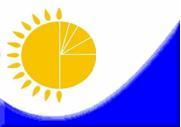 Мемлекеттік статистика органдары құпиялылығына кепілдік бередіКонфиденциальность гарантируется органами государственной статистикиМемлекеттік статистика органдары құпиялылығына кепілдік бередіКонфиденциальность гарантируется органами государственной статистикиМемлекеттік статистика органдары құпиялылығына кепілдік бередіКонфиденциальность гарантируется органами государственной статистикиПриложение 5 к приказу Председателя Комитета по статистике Министерства национальной экономики Республики Казахстан от

16 сентября 2015 года № 141Жалпымемлекеттік статистикалық байқаудың статистикалық нысаныСтатистическая форма общегосударственного статистического наблюденияЖалпымемлекеттік статистикалық байқаудың статистикалық нысаныСтатистическая форма общегосударственного статистического наблюденияЖалпымемлекеттік статистикалық байқаудың статистикалық нысаныСтатистическая форма общегосударственного статистического наблюденияҚазақстан Республикасы Ұлттық экономика министрлігі Статистика комитеті төрағасының

2015 жылғы 27 қазандағы

№ 26 бұйрығына

7-қосымшаАумақтық статистика органына тапсырыладыПредставляется территориальному органу статистикиАумақтық статистика органына тапсырыладыПредставляется территориальному органу статистикиАумақтық статистика органына тапсырыладыПредставляется территориальному органу статистикиСтатистикалық нысанды www.stat.gov.kz  сайтынан алуға болады

Статистическую форму можно получить на сайте www.stat.gov.kzСтатистикалық нысанды www.stat.gov.kz  сайтынан алуға болады

Статистическую форму можно получить на сайте www.stat.gov.kzСтатистикалық нысанды www.stat.gov.kz  сайтынан алуға болады

Статистическую форму можно получить на сайте www.stat.gov.kzМемлекеттік статистиканың тиісті органдарына дәйексіз деректерді ұсыну және алғашқы статистикалық деректерді тапсырмау «Әкімшілік құқық бұзушылық туралы» Қазақстан Республикасы Кодексінің 497-бабында көзделген әкімшілік құқық бұзушылықтар болып табылады.Представление недостоверных и непредставление первичных статистических данных в соответствующие органы государственной статистики являются административными правонарушениями, предусмотренными статьей 497 Кодекса Республики Казахстан «Об административных правонарушениях».Мемлекеттік статистиканың тиісті органдарына дәйексіз деректерді ұсыну және алғашқы статистикалық деректерді тапсырмау «Әкімшілік құқық бұзушылық туралы» Қазақстан Республикасы Кодексінің 497-бабында көзделген әкімшілік құқық бұзушылықтар болып табылады.Представление недостоверных и непредставление первичных статистических данных в соответствующие органы государственной статистики являются административными правонарушениями, предусмотренными статьей 497 Кодекса Республики Казахстан «Об административных правонарушениях».Мемлекеттік статистиканың тиісті органдарына дәйексіз деректерді ұсыну және алғашқы статистикалық деректерді тапсырмау «Әкімшілік құқық бұзушылық туралы» Қазақстан Республикасы Кодексінің 497-бабында көзделген әкімшілік құқық бұзушылықтар болып табылады.Представление недостоверных и непредставление первичных статистических данных в соответствующие органы государственной статистики являются административными правонарушениями, предусмотренными статьей 497 Кодекса Республики Казахстан «Об административных правонарушениях».Мемлекеттік статистиканың тиісті органдарына дәйексіз деректерді ұсыну және алғашқы статистикалық деректерді тапсырмау «Әкімшілік құқық бұзушылық туралы» Қазақстан Республикасы Кодексінің 497-бабында көзделген әкімшілік құқық бұзушылықтар болып табылады.Представление недостоверных и непредставление первичных статистических данных в соответствующие органы государственной статистики являются административными правонарушениями, предусмотренными статьей 497 Кодекса Республики Казахстан «Об административных правонарушениях».Мемлекеттік статистиканың тиісті органдарына дәйексіз деректерді ұсыну және алғашқы статистикалық деректерді тапсырмау «Әкімшілік құқық бұзушылық туралы» Қазақстан Республикасы Кодексінің 497-бабында көзделген әкімшілік құқық бұзушылықтар болып табылады.Представление недостоверных и непредставление первичных статистических данных в соответствующие органы государственной статистики являются административными правонарушениями, предусмотренными статьей 497 Кодекса Республики Казахстан «Об административных правонарушениях».Статистикалық нысан коды 0441104

Код статистической формы 0441104Статистикалық нысан коды 0441104

Код статистической формы 0441104 Объектілерді пайдалануға беру туралы есепОтчет о вводе в эксплуатацию объектов Объектілерді пайдалануға беру туралы есепОтчет о вводе в эксплуатацию объектов Объектілерді пайдалануға беру туралы есепОтчет о вводе в эксплуатацию объектов2-КС2-КС Объектілерді пайдалануға беру туралы есепОтчет о вводе в эксплуатацию объектов Объектілерді пайдалануға беру туралы есепОтчет о вводе в эксплуатацию объектов Объектілерді пайдалануға беру туралы есепОтчет о вводе в эксплуатацию объектовЖылдық

ГодоваяЖылдық

ГодоваяЕсепті кезең год

Отчетный период       жыл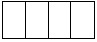 Есепті кезең год

Отчетный период       жылЕсепті кезең год

Отчетный период       жылЖұмыс істейтіндердің санына қарамастан,есепті кезеңде объектілерді пайдалануға беруді жүзеге асыратын заңды тұлғалар және олардың құрылымдық және оқшауланған бөлімшелері тапсырады.Представляют юридические лица и их структурные и обособленные подразделения, осуществляющие в отчетном периоде ввод объектов в эксплуатацию независимо от численности работающих.Жұмыс істейтіндердің санына қарамастан,есепті кезеңде объектілерді пайдалануға беруді жүзеге асыратын заңды тұлғалар және олардың құрылымдық және оқшауланған бөлімшелері тапсырады.Представляют юридические лица и их структурные и обособленные подразделения, осуществляющие в отчетном периоде ввод объектов в эксплуатацию независимо от численности работающих.Жұмыс істейтіндердің санына қарамастан,есепті кезеңде объектілерді пайдалануға беруді жүзеге асыратын заңды тұлғалар және олардың құрылымдық және оқшауланған бөлімшелері тапсырады.Представляют юридические лица и их структурные и обособленные подразделения, осуществляющие в отчетном периоде ввод объектов в эксплуатацию независимо от численности работающих.Жұмыс істейтіндердің санына қарамастан,есепті кезеңде объектілерді пайдалануға беруді жүзеге асыратын заңды тұлғалар және олардың құрылымдық және оқшауланған бөлімшелері тапсырады.Представляют юридические лица и их структурные и обособленные подразделения, осуществляющие в отчетном периоде ввод объектов в эксплуатацию независимо от численности работающих.Жұмыс істейтіндердің санына қарамастан,есепті кезеңде объектілерді пайдалануға беруді жүзеге асыратын заңды тұлғалар және олардың құрылымдық және оқшауланған бөлімшелері тапсырады.Представляют юридические лица и их структурные и обособленные подразделения, осуществляющие в отчетном периоде ввод объектов в эксплуатацию независимо от численности работающих.Тапсыру мерзімі - есепті кезеңнен кейінгі 1 наурыз.

Срок представления - 1 марта после отчетного периода.Тапсыру мерзімі - есепті кезеңнен кейінгі 1 наурыз.

Срок представления - 1 марта после отчетного периода.Тапсыру мерзімі - есепті кезеңнен кейінгі 1 наурыз.

Срок представления - 1 марта после отчетного периода.Тапсыру мерзімі - есепті кезеңнен кейінгі 1 наурыз.

Срок представления - 1 марта после отчетного периода.Тапсыру мерзімі - есепті кезеңнен кейінгі 1 наурыз.

Срок представления - 1 марта после отчетного периода.БСН коды

код БИН11. Тұрғын үй пайдалануға берілген жағдайда пәтер туралы мәліметтерді көрсетіңіз

При вводе в эксплуатацию жилого дома укажите сведения о квартирах11. Тұрғын үй пайдалануға берілген жағдайда пәтер туралы мәліметтерді көрсетіңіз

При вводе в эксплуатацию жилого дома укажите сведения о квартирах11. Тұрғын үй пайдалануға берілген жағдайда пәтер туралы мәліметтерді көрсетіңіз

При вводе в эксплуатацию жилого дома укажите сведения о квартирах11. Тұрғын үй пайдалануға берілген жағдайда пәтер туралы мәліметтерді көрсетіңіз

При вводе в эксплуатацию жилого дома укажите сведения о квартирах1. Пәтерлер саны, бірлік

Количество квартир, единиц2. Пәтерлердің жалпы алаңы, шаршы метр

Общая площадь квартир, кв. метров3. Пәтерлердің тұрғын алаңы, шаршы метр

Жилая площадь квартир, кв. метров11.1 Бір бөлмелі

Однокомнатные11.2 Екі бөлмелі

Двухкомнатные11.3 Үш бөлмелі

Трехкомнатные11.4 Төрт бөлмелі

Четырехкомнатные11.5 Бес бөлмелі

Пятикомнатные11.6 Алты бөлмелі

Шестикомнатные11.7 Жеті бөлмелі

Семикомнатные11.8 Сегіз және одан да көп бөлмелі

Восьмикомнатные и более12. Егер объекті пайдалануға берілген жағдайда жаңартылатын энергия көздерінің түрлері қолданылатын болса, онда «» белгісімен көрсетіңіз

Если при вводе в эксплуатацию объекта используются виды возобновляемых источников энергии, то отметьте знаком «»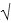 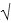 12. Егер объекті пайдалануға берілген жағдайда жаңартылатын энергия көздерінің түрлері қолданылатын болса, онда «» белгісімен көрсетіңіз

Если при вводе в эксплуатацию объекта используются виды возобновляемых источников энергии, то отметьте знаком «»12. Егер объекті пайдалануға берілген жағдайда жаңартылатын энергия көздерінің түрлері қолданылатын болса, онда «» белгісімен көрсетіңіз

Если при вводе в эксплуатацию объекта используются виды возобновляемых источников энергии, то отметьте знаком «»12. Егер объекті пайдалануға берілген жағдайда жаңартылатын энергия көздерінің түрлері қолданылатын болса, онда «» белгісімен көрсетіңіз

Если при вводе в эксплуатацию объекта используются виды возобновляемых источников энергии, то отметьте знаком «»12.1 Жылу энергиясының түрлері

Виды теплоэнергииа) негізгі түрі

основной вид
б) қосалқы түрі

вспомогательный вид
12.1.1 күн жылу энергиясы

теплоэнергия солнечная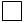 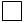 12.1.2 геотермалдық көздерден алынған жылу энергиясы

теплоэнергия от геотермальных источников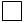 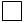 12.1.3 биогаздан алынған жылу энергиясы

теплоэнергия от биогаза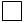 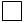 12.1.4 биомассадан алынған жылу энергиясы

теплоэнергия от биомассы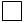 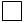 12.1.5 өзге де жылу энергиясы

теплоэнергия прочая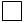 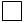 12.2 Электр энергиясының түрлері

Виды электроэнергииа) негізгі түрі

основной вид
б) қосалқы түрі

вспомогательный вид
12.2.1 күн электр энергиясы

электроэнергия солнечная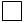 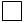 12.2.2 жел электр энергиясы

электроэнергия ветровая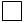 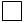 12.2.3 жел/күн электр энергиясы

электроэнергия ветровая/солнечная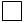 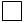 12.2.4 биогаздан алынатын электр энергиясы

электроэнергия от биогаза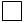 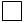 12.2.5 өзге де электр энергиясы

электроэнергия прочая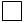 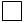 13. Пайдалануға берілген объектінің энергия тиімділігі сыныбын «v» белгісімен көрсетіңіз

Отметьте знаком «v» класс энергоэффективности введенного в эксплуатацию объекта13. Пайдалануға берілген объектінің энергия тиімділігі сыныбын «v» белгісімен көрсетіңіз

Отметьте знаком «v» класс энергоэффективности введенного в эксплуатацию объекта13. Пайдалануға берілген объектінің энергия тиімділігі сыныбын «v» белгісімен көрсетіңіз

Отметьте знаком «v» класс энергоэффективности введенного в эксплуатацию объекта13. Пайдалануға берілген объектінің энергия тиімділігі сыныбын «v» белгісімен көрсетіңіз

Отметьте знаком «v» класс энергоэффективности введенного в эксплуатацию объекта13.1

2.04-21-2004 «Азаматтық ғимараттардың энергия тұтынуы мен жылу қорғанышы» РК ҚН-ға сәйкес:

согласно СН РК 2.04-21-2004 «Энергопотребление и тепловая защита гражданских зданий»:13.1

2.04-21-2004 «Азаматтық ғимараттардың энергия тұтынуы мен жылу қорғанышы» РК ҚН-ға сәйкес:

согласно СН РК 2.04-21-2004 «Энергопотребление и тепловая защита гражданских зданий»:13.1

2.04-21-2004 «Азаматтық ғимараттардың энергия тұтынуы мен жылу қорғанышы» РК ҚН-ға сәйкес:

согласно СН РК 2.04-21-2004 «Энергопотребление и тепловая защита гражданских зданий»:13.1

2.04-21-2004 «Азаматтық ғимараттардың энергия тұтынуы мен жылу қорғанышы» РК ҚН-ға сәйкес:

согласно СН РК 2.04-21-2004 «Энергопотребление и тепловая защита гражданских зданий»:13.1.1 А (өте жоғары)

А (очень высокий) 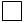 13.1.2 Б (жоғары)

Б (высокий) 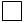 13.1.3 В (қалыпты)

В (нормальный) 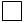 13.1.3 В (қалыпты)

В (нормальный) 13.2

2.04-04-2011 «Ғимараттардың жылу қорғанышы» РК ҚН-ға сәйкес:

согласно СН РК 2.04-04-2011 «Тепловая защита зданий»:13.2

2.04-04-2011 «Ғимараттардың жылу қорғанышы» РК ҚН-ға сәйкес:

согласно СН РК 2.04-04-2011 «Тепловая защита зданий»:13.2

2.04-04-2011 «Ғимараттардың жылу қорғанышы» РК ҚН-ға сәйкес:

согласно СН РК 2.04-04-2011 «Тепловая защита зданий»:13.2

2.04-04-2011 «Ғимараттардың жылу қорғанышы» РК ҚН-ға сәйкес:

согласно СН РК 2.04-04-2011 «Тепловая защита зданий»:13.2.1 өте жоғары:

очень высокий:13.2.1.1 «А++» 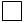 13.2.2 жоғары:

высокий:

13.2.2.1 «В+» 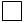 13.2.3 қалыпты:

нормальный: 13.2.3.1 «С+» 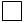 13.2.1.2 «А+» 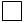 13.2.2.2 «В» 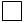 13.2.3.2 «С» 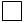 13.2.1.3 «А» 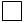 13.2.3.2 «С-» 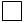 13.2.1.3 «А» 13.2.3.2 «С-» 14. Өзге де тұрғын ғимараттар, тұрғын емес ғимараттар, тұрғын емес мақсаттағы кіріктіре - жапсарластыра салынған үй-жайлар немесе имараттар пайдалануға берілген жағдайда, мыналарды көрсетіңіз:

При вводе в эксплуатацию прочего жилого здания, нежилого здания, встроенно-пристроенного помещения нежилого назначения или сооружения укажите:14. Өзге де тұрғын ғимараттар, тұрғын емес ғимараттар, тұрғын емес мақсаттағы кіріктіре - жапсарластыра салынған үй-жайлар немесе имараттар пайдалануға берілген жағдайда, мыналарды көрсетіңіз:

При вводе в эксплуатацию прочего жилого здания, нежилого здания, встроенно-пристроенного помещения нежилого назначения или сооружения укажите:14. Өзге де тұрғын ғимараттар, тұрғын емес ғимараттар, тұрғын емес мақсаттағы кіріктіре - жапсарластыра салынған үй-жайлар немесе имараттар пайдалануға берілген жағдайда, мыналарды көрсетіңіз:

При вводе в эксплуатацию прочего жилого здания, нежилого здания, встроенно-пристроенного помещения нежилого назначения или сооружения укажите:14. Өзге де тұрғын ғимараттар, тұрғын емес ғимараттар, тұрғын емес мақсаттағы кіріктіре - жапсарластыра салынған үй-жайлар немесе имараттар пайдалануға берілген жағдайда, мыналарды көрсетіңіз:

При вводе в эксплуатацию прочего жилого здания, нежилого здания, встроенно-пристроенного помещения нежилого назначения или сооружения укажите:14.1 «Объектілер және қуаттар түрлерінің тізбесіне» сәйкес өлшем бірлігін

Единицу измерения согласно

«Перечню видов объектов и мощностей»14.1 «Объектілер және қуаттар түрлерінің тізбесіне» сәйкес өлшем бірлігін

Единицу измерения согласно

«Перечню видов объектов и мощностей»14.2 Пайдалануға берілген қуатты

Введенную мощность14.2 Пайдалануға берілген қуатты

Введенную мощность15. Объект құрылысының нақты құнын көрсетіңіз, мың теңгемен

Укажите фактическую стоимость строительства объекта, в тысячах тенге15. Объект құрылысының нақты құнын көрсетіңіз, мың теңгемен

Укажите фактическую стоимость строительства объекта, в тысячах тенге15. Объект құрылысының нақты құнын көрсетіңіз, мың теңгемен

Укажите фактическую стоимость строительства объекта, в тысячах тенге15. Объект құрылысының нақты құнын көрсетіңіз, мың теңгемен

Укажите фактическую стоимость строительства объекта, в тысячах тенге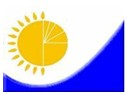 Мемлекеттік статистика органдары құпиялылығына кепілдік береді

Конфиденциальность гарантируется органами государственной статистикиЖалпымемлекеттік статистикалық байқаудың статистикалық нысаны

Статистическая форма общегосударственного статистического наблюденияМемлекеттік статистика органдары құпиялылығына кепілдік береді

Конфиденциальность гарантируется органами государственной статистикиЖалпымемлекеттік статистикалық байқаудың статистикалық нысаны

Статистическая форма общегосударственного статистического наблюденияПриложение 7 к приказу Председателя Комитета по статистике Министерства национальной экономики Республики Казахстан

от 16 сентября 2015 года

№ 141Қазақстан Республикасы Ұлттық экономика министрлігі Статистика комитеті төрағасының

2014 жылғы 27 қазандағы

№ 26 бұйрығына 9-қосымшаАумақтық статистика

органына тапсырылады

Представляется территориальному органу статистикиСтатистикалық нысанды

www.stat.gov.kz сайтынан

алуға болады

Статистическую форму можно

получить на сайте www.stat.gov.kzАумақтық статистика

органына тапсырылады

Представляется территориальному органу статистикиСтатистикалық нысанды

www.stat.gov.kz сайтынан

алуға болады

Статистическую форму можно

получить на сайте www.stat.gov.kzАумақтық статистика

органына тапсырылады

Представляется территориальному органу статистикиСтатистикалық нысанды

www.stat.gov.kz сайтынан

алуға болады

Статистическую форму можно

получить на сайте www.stat.gov.kzМемлекеттік статистиканың тиісті органдарына дәйексіз деректерді ұсыну және алғашқы статистикалық деректерді тапсырмау «Әкімшілік құқық бұзушылық туралы» Қазақстан Республикасы Кодексінің 497-бабында көзделген әкімшілік құқық бұзушылықтар болып табылады.

Представление недостоверных и непредставление первичных статистических данных в соответствующие органы государственной статистики являются административными правонарушениями, предусмотренными статьей 497 Кодекса Республики Казахстан "Об административных правонарушениях".Мемлекеттік статистиканың тиісті органдарына дәйексіз деректерді ұсыну және алғашқы статистикалық деректерді тапсырмау «Әкімшілік құқық бұзушылық туралы» Қазақстан Республикасы Кодексінің 497-бабында көзделген әкімшілік құқық бұзушылықтар болып табылады.

Представление недостоверных и непредставление первичных статистических данных в соответствующие органы государственной статистики являются административными правонарушениями, предусмотренными статьей 497 Кодекса Республики Казахстан "Об административных правонарушениях".Мемлекеттік статистиканың тиісті органдарына дәйексіз деректерді ұсыну және алғашқы статистикалық деректерді тапсырмау «Әкімшілік құқық бұзушылық туралы» Қазақстан Республикасы Кодексінің 497-бабында көзделген әкімшілік құқық бұзушылықтар болып табылады.

Представление недостоверных и непредставление первичных статистических данных в соответствующие органы государственной статистики являются административными правонарушениями, предусмотренными статьей 497 Кодекса Республики Казахстан "Об административных правонарушениях".Мемлекеттік статистиканың тиісті органдарына дәйексіз деректерді ұсыну және алғашқы статистикалық деректерді тапсырмау «Әкімшілік құқық бұзушылық туралы» Қазақстан Республикасы Кодексінің 497-бабында көзделген әкімшілік құқық бұзушылықтар болып табылады.

Представление недостоверных и непредставление первичных статистических данных в соответствующие органы государственной статистики являются административными правонарушениями, предусмотренными статьей 497 Кодекса Республики Казахстан "Об административных правонарушениях".Статистикалық нысан

коды 0391104

Код статистической

формы 03911041-ИССтатистикалық нысан

коды 0391104

Код статистической

формы 03911041-ИС Жеке құрылыс салушылардың объектілерді пайдалануға беруі туралы есепОтчет о вводе в эксплуатацию объектов индивидуальными застройщиками Жеке құрылыс салушылардың объектілерді пайдалануға беруі туралы есепОтчет о вводе в эксплуатацию объектов индивидуальными застройщикамиЖылдық

ГодоваяЕсепті кезең жыл

Отчетный период       год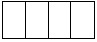 Есепті кезең жыл

Отчетный период       годЕсепті кезең жыл

Отчетный период       годСәулет, қала құрылысы және құрылыс істері жөніндегі жергілікті атқарушы органдар (облыстық, аудандық және қалалық әкімшіліктер), сонымен қатар пайдалануға берілген объектілері бойынша фермерлік (шаруа) қожалықтары тапсырады.

Представляют местные исполнительные органы (областные, районные и городские администрации) по делам архитектуры, градостроительства и строительства, а также фермерские (крестьянские) хозяйства по вводимым в эксплуатацию объектам.Сәулет, қала құрылысы және құрылыс істері жөніндегі жергілікті атқарушы органдар (облыстық, аудандық және қалалық әкімшіліктер), сонымен қатар пайдалануға берілген объектілері бойынша фермерлік (шаруа) қожалықтары тапсырады.

Представляют местные исполнительные органы (областные, районные и городские администрации) по делам архитектуры, градостроительства и строительства, а также фермерские (крестьянские) хозяйства по вводимым в эксплуатацию объектам.Сәулет, қала құрылысы және құрылыс істері жөніндегі жергілікті атқарушы органдар (облыстық, аудандық және қалалық әкімшіліктер), сонымен қатар пайдалануға берілген объектілері бойынша фермерлік (шаруа) қожалықтары тапсырады.

Представляют местные исполнительные органы (областные, районные и городские администрации) по делам архитектуры, градостроительства и строительства, а также фермерские (крестьянские) хозяйства по вводимым в эксплуатацию объектам.Сәулет, қала құрылысы және құрылыс істері жөніндегі жергілікті атқарушы органдар (облыстық, аудандық және қалалық әкімшіліктер), сонымен қатар пайдалануға берілген объектілері бойынша фермерлік (шаруа) қожалықтары тапсырады.

Представляют местные исполнительные органы (областные, районные и городские администрации) по делам архитектуры, градостроительства и строительства, а также фермерские (крестьянские) хозяйства по вводимым в эксплуатацию объектам.Тапсыру мерзімі – есепті кезеңнен кейінгі 1-наурыз.

Срок представления – 1 марта после отчетного периода.Тапсыру мерзімі – есепті кезеңнен кейінгі 1-наурыз.

Срок представления – 1 марта после отчетного периода.Тапсыру мерзімі – есепті кезеңнен кейінгі 1-наурыз.

Срок представления – 1 марта после отчетного периода.Тапсыру мерзімі – есепті кезеңнен кейінгі 1-наурыз.

Срок представления – 1 марта после отчетного периода.БСН коды

код БИНЖСН коды

код ИИН9. Тұрғын үй пайдалануға берілген жағдайда пәтер туралы мәліметтерді көрсетіңіз

При вводе в эксплуатацию жилого дома укажите сведения о квартирах9. Тұрғын үй пайдалануға берілген жағдайда пәтер туралы мәліметтерді көрсетіңіз

При вводе в эксплуатацию жилого дома укажите сведения о квартирах9. Тұрғын үй пайдалануға берілген жағдайда пәтер туралы мәліметтерді көрсетіңіз

При вводе в эксплуатацию жилого дома укажите сведения о квартирах9. Тұрғын үй пайдалануға берілген жағдайда пәтер туралы мәліметтерді көрсетіңіз

При вводе в эксплуатацию жилого дома укажите сведения о квартирах1. Пәтерлер саны, бірлік

Количество квартир, единиц
2. Пәтерлердің жалпы алаңы, шаршы метр

Общая площадь квартир, кв. метров
3. Пәтерлердің тұрғын алаңы, шаршы метр

Жилая площадь квартир, кв. метров
9.1 Бір бөлмелі

Однокомнатные9.2 Екі бөлмелі

Двухкомнатные9.3 Үш бөлмелі

Трехкомнатные9.4 Төрт бөлмелі

Четырехкомнатные9.5 Бес бөлмелі

Пятикомнатные9.6 Алты бөлмелі

Шестикомнатные9.7 Жеті бөлмелі

Семикомнатные9.8 Сегіз және одан да көп бөлмелі

Восьмикомнатные и более10. Егер объекті пайдалануға берілген жағдайда жаңартылатын энергия көздерінің түрлері қолданылатын болса, онда «» белгісімен көрсетіңіз

Если при вводе в эксплуатацию объекта используются виды возобновляемых источников энергии, то отметьте знаком «v»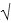 10. Егер объекті пайдалануға берілген жағдайда жаңартылатын энергия көздерінің түрлері қолданылатын болса, онда «» белгісімен көрсетіңіз

Если при вводе в эксплуатацию объекта используются виды возобновляемых источников энергии, то отметьте знаком «v»10. Егер объекті пайдалануға берілген жағдайда жаңартылатын энергия көздерінің түрлері қолданылатын болса, онда «» белгісімен көрсетіңіз

Если при вводе в эксплуатацию объекта используются виды возобновляемых источников энергии, то отметьте знаком «v»10. Егер объекті пайдалануға берілген жағдайда жаңартылатын энергия көздерінің түрлері қолданылатын болса, онда «» белгісімен көрсетіңіз

Если при вводе в эксплуатацию объекта используются виды возобновляемых источников энергии, то отметьте знаком «v»10.1 Жылу энергиясының түрлері

Виды теплоэнергииа) негізгі түрі

основной вид
б) қосалқы түрі

вспомогательный вид
10.1.1 күн жылу энергиясы

теплоэнергия солнечная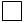 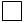 10.1.2 геотермалдық көздерден алынған жылу энергиясы

теплоэнергия от геотермальных источников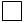 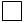 10.1.3 биогаздан алынған жылу энергиясы

теплоэнергия от биогаза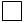 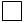 10.1.4 биомассадан алынған жылу энергиясы

теплоэнергия от биомассы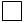 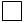 10.1.5 өзге де жылу энергиясы

теплоэнергия прочая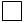 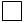 10.2 Электр энергиясының түрлері

Виды электроэнергииа) негізгі түрі

основной вид
б) қосалқы түрі

вспомогательный вид
10.2.1 күн электр энергиясы

электроэнергия солнечная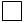 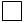 10.2.2 жел электр энергиясы

электроэнергия ветровая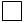 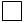 10.2.3 жел/күн электр энергиясы

электроэнергия ветровая/солнечная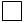 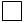 10.2.4 биогаздан алынатын электр энергиясы

электроэнергия от биогаза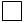 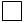 10.2.5 өзге де электр энергиясы

электроэнергия прочая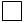 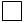 11. Пайдалануға берілген объектінің энергия тиімділігі сыныбын «» белгісімен көрсетіңіз

Отметьте знаком «v» класс энергоэффективности введенного в эксплуатацию объекта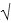 11. Пайдалануға берілген объектінің энергия тиімділігі сыныбын «» белгісімен көрсетіңіз

Отметьте знаком «v» класс энергоэффективности введенного в эксплуатацию объекта11. Пайдалануға берілген объектінің энергия тиімділігі сыныбын «» белгісімен көрсетіңіз

Отметьте знаком «v» класс энергоэффективности введенного в эксплуатацию объекта11. Пайдалануға берілген объектінің энергия тиімділігі сыныбын «» белгісімен көрсетіңіз

Отметьте знаком «v» класс энергоэффективности введенного в эксплуатацию объекта11.1

2.04-21-2004 «Азаматтық ғимараттардың энергия тұтынуы мен жылу қорғанышы» РК ҚН-ға сәйкес:

согласно СН РК 2.04-21-2004 «Энергопотребление и тепловая защита гражданских зданий»:11.1

2.04-21-2004 «Азаматтық ғимараттардың энергия тұтынуы мен жылу қорғанышы» РК ҚН-ға сәйкес:

согласно СН РК 2.04-21-2004 «Энергопотребление и тепловая защита гражданских зданий»:11.1

2.04-21-2004 «Азаматтық ғимараттардың энергия тұтынуы мен жылу қорғанышы» РК ҚН-ға сәйкес:

согласно СН РК 2.04-21-2004 «Энергопотребление и тепловая защита гражданских зданий»:11.1

2.04-21-2004 «Азаматтық ғимараттардың энергия тұтынуы мен жылу қорғанышы» РК ҚН-ға сәйкес:

согласно СН РК 2.04-21-2004 «Энергопотребление и тепловая защита гражданских зданий»:11.1.1 А (өте жоғары)

А (очень высокий) 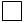 11.1.2 Б (жоғары)

Б (высокий) 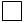 11.1.3 В (қалыпты)

В (нормальный) 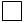 11.1.3 В (қалыпты)

В (нормальный) 11.2

2.04-04-2011 «Ғимараттардың жылу қорғанышы» РК ҚН-ға сәйкес:

согласно СН РК 2.04-04-2011 «Тепловая защита зданий»:11.2

2.04-04-2011 «Ғимараттардың жылу қорғанышы» РК ҚН-ға сәйкес:

согласно СН РК 2.04-04-2011 «Тепловая защита зданий»:11.2

2.04-04-2011 «Ғимараттардың жылу қорғанышы» РК ҚН-ға сәйкес:

согласно СН РК 2.04-04-2011 «Тепловая защита зданий»:11.2

2.04-04-2011 «Ғимараттардың жылу қорғанышы» РК ҚН-ға сәйкес:

согласно СН РК 2.04-04-2011 «Тепловая защита зданий»:11.2.1 өте жоғары:

очень высокий: 11.2.1.1 «А++» 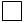 11.2.2 жоғары:

высокий:

11.2.2.1 «В+» 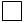 11.2.3 қалыпты:

нормальный: 11.2.3.1 «С+» 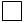 11.2.1.2 «А+» 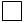 11.2.2.2 «В» 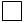 11.2.3.2 «С» 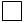 11.2.1.3 «А» 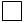 11.2.3.2 «С-» 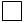 11.2.1.3 «А» 11.2.3.2 «С-» 12. Өзге де тұрғын ғимараттар, тұрғын емес ғимараттар, тұрғын емес мақсаттағы кіріктіре-жапсарластыра салынған үй-жайлар немесе имараттар пайдалануға берілген жағдайда, мыналарды көрсетіңіз:

При вводе в эксплуатацию прочего жилого здания, нежилого здания, встроенно-пристроенного помещения нежилого назначения или сооружения укажите:12. Өзге де тұрғын ғимараттар, тұрғын емес ғимараттар, тұрғын емес мақсаттағы кіріктіре-жапсарластыра салынған үй-жайлар немесе имараттар пайдалануға берілген жағдайда, мыналарды көрсетіңіз:

При вводе в эксплуатацию прочего жилого здания, нежилого здания, встроенно-пристроенного помещения нежилого назначения или сооружения укажите:12. Өзге де тұрғын ғимараттар, тұрғын емес ғимараттар, тұрғын емес мақсаттағы кіріктіре-жапсарластыра салынған үй-жайлар немесе имараттар пайдалануға берілген жағдайда, мыналарды көрсетіңіз:

При вводе в эксплуатацию прочего жилого здания, нежилого здания, встроенно-пристроенного помещения нежилого назначения или сооружения укажите:12. Өзге де тұрғын ғимараттар, тұрғын емес ғимараттар, тұрғын емес мақсаттағы кіріктіре-жапсарластыра салынған үй-жайлар немесе имараттар пайдалануға берілген жағдайда, мыналарды көрсетіңіз:

При вводе в эксплуатацию прочего жилого здания, нежилого здания, встроенно-пристроенного помещения нежилого назначения или сооружения укажите:12.1 «Объектілер және қуаттар түрлерінің тізбесіне» сәйкес өлшем бірлігін

Единицу измерения согласно

«Перечню видов объектов и мощностей»12.1 «Объектілер және қуаттар түрлерінің тізбесіне» сәйкес өлшем бірлігін

Единицу измерения согласно

«Перечню видов объектов и мощностей»12.2 Пайдалануға берілген қуатты

Введенную мощность12.2 Пайдалануға берілген қуатты

Введенную мощность13. Объект құрылысының нақты құнын көрсетіңіз, мың теңгеде

Укажите фактическую стоимость строительства объекта, в тысячах тенге13.1 Одан жабдықтардың құны

Из нее стоимость оборудования13. Объект құрылысының нақты құнын көрсетіңіз, мың теңгеде

Укажите фактическую стоимость строительства объекта, в тысячах тенге13.1 Одан жабдықтардың құны

Из нее стоимость оборудования13. Объект құрылысының нақты құнын көрсетіңіз, мың теңгеде

Укажите фактическую стоимость строительства объекта, в тысячах тенге13.1 Одан жабдықтардың құны

Из нее стоимость оборудования13. Объект құрылысының нақты құнын көрсетіңіз, мың теңгеде

Укажите фактическую стоимость строительства объекта, в тысячах тенге13.1 Одан жабдықтардың құны

Из нее стоимость оборудования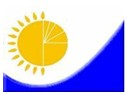 Мемлекеттік статистика органдары құпиялылығына кепілдік береді

Конфиденциальность гарантируется органами государственной статистикиЖалпымемлекеттік статистикалық байқаудың статистикалық нысаны

Статистическая форма общегосударственного статистического наблюденияМемлекеттік статистика органдары құпиялылығына кепілдік береді

Конфиденциальность гарантируется органами государственной статистикиЖалпымемлекеттік статистикалық байқаудың статистикалық нысаны

Статистическая форма общегосударственного статистического наблюденияПриложение 9 к приказу Председателя Комитета по статистике

Министерства национальной экономики Республики Казахстан

от 16 сентября 2015 года № 141Қазақстан Республикасы Ұлттық экономика министрлігі Статистика комитеті төрағасының

2014 жылғы 27 қазандағы

№ 26 бұйрығына 13-қосымшаАумақтық статистика

органына тапсырылады

Представляется территориальному органу статистикиСтатистикалық нысанды

www.stat.gov.kz сайтынан

алуға болады

Статистическую форму можно

получить на сайте www.stat.gov.kzАумақтық статистика

органына тапсырылады

Представляется территориальному органу статистикиСтатистикалық нысанды

www.stat.gov.kz сайтынан

алуға болады

Статистическую форму можно

получить на сайте www.stat.gov.kzАумақтық статистика

органына тапсырылады

Представляется территориальному органу статистикиСтатистикалық нысанды

www.stat.gov.kz сайтынан

алуға болады

Статистическую форму можно

получить на сайте www.stat.gov.kzМемлекеттік статистиканың тиісті органдарына дәйексіз деректерді ұсыну және алғашқы статистикалық деректерді тапсырмау "Әкімшілік құқық бұзушылық туралы" Қазақстан Республикасы Кодексінің 497-бабында көзделген әкімшілік құқық бұзушылықтар болып табылады.Представление недостоверных и непредставление первичных статистических данных в соответствующие органы государственной статистики являются административными правонарушениями, предусмотренными статьей 497 Кодекса Республики Казахстан "Об административных правонарушениях".Мемлекеттік статистиканың тиісті органдарына дәйексіз деректерді ұсыну және алғашқы статистикалық деректерді тапсырмау "Әкімшілік құқық бұзушылық туралы" Қазақстан Республикасы Кодексінің 497-бабында көзделген әкімшілік құқық бұзушылықтар болып табылады.Представление недостоверных и непредставление первичных статистических данных в соответствующие органы государственной статистики являются административными правонарушениями, предусмотренными статьей 497 Кодекса Республики Казахстан "Об административных правонарушениях".Мемлекеттік статистиканың тиісті органдарына дәйексіз деректерді ұсыну және алғашқы статистикалық деректерді тапсырмау "Әкімшілік құқық бұзушылық туралы" Қазақстан Республикасы Кодексінің 497-бабында көзделген әкімшілік құқық бұзушылықтар болып табылады.Представление недостоверных и непредставление первичных статистических данных в соответствующие органы государственной статистики являются административными правонарушениями, предусмотренными статьей 497 Кодекса Республики Казахстан "Об административных правонарушениях".Мемлекеттік статистиканың тиісті органдарына дәйексіз деректерді ұсыну және алғашқы статистикалық деректерді тапсырмау "Әкімшілік құқық бұзушылық туралы" Қазақстан Республикасы Кодексінің 497-бабында көзделген әкімшілік құқық бұзушылықтар болып табылады.Представление недостоверных и непредставление первичных статистических данных в соответствующие органы государственной статистики являются административными правонарушениями, предусмотренными статьей 497 Кодекса Республики Казахстан "Об административных правонарушениях".Статистикалық нысан

коды 0462102

Код статистической

формы 0462102F-001Статистикалық нысан

коды 0462102

Код статистической

формы 0462102F-001 Құрылыс-монтаж жұмыстарын жүргізе бастағанына хабарлама туралы сауалнамаАнкета об уведомлении на начало производства строительно-монтажных работ Құрылыс-монтаж жұмыстарын жүргізе бастағанына хабарлама туралы сауалнамаАнкета об уведомлении на начало производства строительно-монтажных работЖартыжылдық

ПолугодоваяЕсепті кезең жартыжылдық  жыл

Отчетный период  полугодие             год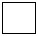 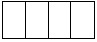 Есепті кезең жартыжылдық  жыл

Отчетный период  полугодие             годЕсепті кезең жартыжылдық  жыл

Отчетный период  полугодие             годМемлекеттік сәулеттік құрылыс бақылау органдары және сәулет, қала құрылысы және құрылыс істері жөніндегі жергілікті атқарушы органдар тапсырады.Представляют государственные органы архитектурно-строительного контроля и местные исполнительные органы по делам архитектуры, градостроительства и строительства.Мемлекеттік сәулеттік құрылыс бақылау органдары және сәулет, қала құрылысы және құрылыс істері жөніндегі жергілікті атқарушы органдар тапсырады.Представляют государственные органы архитектурно-строительного контроля и местные исполнительные органы по делам архитектуры, градостроительства и строительства.Мемлекеттік сәулеттік құрылыс бақылау органдары және сәулет, қала құрылысы және құрылыс істері жөніндегі жергілікті атқарушы органдар тапсырады.Представляют государственные органы архитектурно-строительного контроля и местные исполнительные органы по делам архитектуры, градостроительства и строительства.Мемлекеттік сәулеттік құрылыс бақылау органдары және сәулет, қала құрылысы және құрылыс істері жөніндегі жергілікті атқарушы органдар тапсырады.Представляют государственные органы архитектурно-строительного контроля и местные исполнительные органы по делам архитектуры, градостроительства и строительства.Тапсыру мерзімі – есепті кезеңнен кейінгі 10-күні.

Срок представления – 10 числа после отчетного периода.Тапсыру мерзімі – есепті кезеңнен кейінгі 10-күні.

Срок представления – 10 числа после отчетного периода.Тапсыру мерзімі – есепті кезеңнен кейінгі 10-күні.

Срок представления – 10 числа после отчетного периода.Тапсыру мерзімі – есепті кезеңнен кейінгі 10-күні.

Срок представления – 10 числа после отчетного периода.БСН коды

код БИН